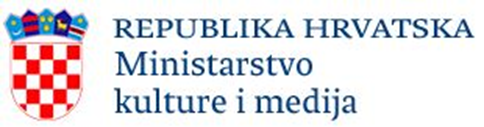 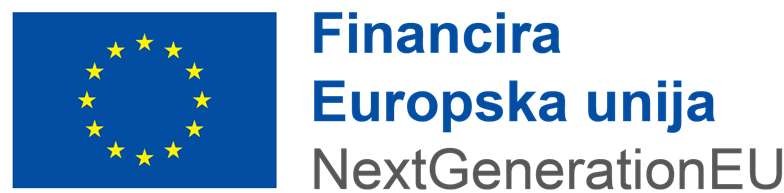       Europska unija                                                                                            Fond solidarnosti Europske unijeUPUTE ZA PRIJAVITELJEPoziv na dodjelu bespovratnih financijskih sredstavaProvedba mjera zaštite kulturne baštine oštećene u potresu 22. ožujka 2020. godine na području Grada Zagreba, Krapinsko-zagorske i Zagrebačke županije 023-03/21-01/0015Četvrta Peta izmjena od 23.25. lipnja srpnja 2023.OTVORENI POSTUPAKKrajnji rok za podnošenje projektnih prijedloga: do isteka osiguranih sredstavaOvaj poziv se financira iz Fonda solidarnosti Europske unije i Mehanizma za oporavak i otpornostOPĆE INFORMACIJEPutem ovog Poziva na dodjelu bespovratnih financijskih sredstava Provedba mjera zaštite kulturne baštine oštećene u potresu 22. ožujka 2020. godine na području Grada Zagreba, Krapinsko-zagorske i Zagrebačke županije (u daljnjem tekstu: Poziv) definiraju se ciljevi, uvjeti i postupci za dodjelu bespovratnih financijskih sredstava namijenjenih provedbi operacija koje se financiraju iz Fonda solidarnosti Europske unije (FSEU) i Mehanizma za oporavak i otpornost, u okviru investicije R1-I2 Obnova zgrada oštećenih u potresu s energetskom obnovom unutar Nacionalnog plana oporavka i otpornosti 2021.-2026. (NPOO).Ove Upute za prijavitelje (u daljnjem tekstu: Upute) određuju pravila o načinu podnošenja projektnih prijedloga, navode kriterije prihvatljivosti projektnih prijedloga, prijavitelja, operacije, troškova i aktivnosti te pravila provedbe postupka dodjele kojim se dodjeljuju bespovratna financijska sredstva u okviru ovog Poziva.	1.1.   Zakonodavni okvirFSEU se provodi u skladu s Uredbom Vijeća (EZ) br. 2012/2002 od 11. studenog 2002. o osnivanju Fonda solidarnosti Europske unije, Uredbom (EU) br. 661/2014 Europskog parlamenta i Vijeća od 15. svibnja 2014. o izmjeni Uredbe Vijeća (EZ) br. 2012/2002 o osnivanju Fonda solidarnosti Europske unije, Uredbom (EU) 2020/461 Europskog parlamenta i vijeća od 30. ožujka 2020. o izmjeni Uredbe Vijeća (EZ) br. 2012/2002 radi pružanja financijske pomoći državama članicama i zemljama koje pregovaraju o pristupanju Uniji ozbiljno pogođenima izvanrednim stanjem velikih razmjera u području javnog zdravlja, zatim u skladu s općim odredbama koje se odnose na dijeljeno upravljanje prema Uredbi (EU, Euratom) 2018/1046 Europskog Parlamenta i Vijeća od 18. srpnja 2018. o financijskim pravilima koja se primjenjuju na opći proračun Unije, o izmjeni uredaba (EU) br. 1296/2013, (EU) br. 1301/2013, (EU) br. 1303/2013, (EU) br. 1304/2013, (EU) br. 1309/2013, (EU) br. 1316/2013, (EU) br. 223/2014, (EU) br. 283/2014 i Odluke br. 541/2014/EU te o stavljanju izvan snage Uredbe (EU, Euratom) br. 966/2012, te dokumentom Komisije EU Solidarity Fund (EUSF) – clarification on implementation and auditing process, te Obavijesti Europske komisije o pojmu državne potpore iz članka 107. stavka 1. Ugovora o funkcioniranju Europske unije 2016/C 262/1 od 19. srpnja 2016.U okviru instrumenta „EU sljedeće generacije“ uveden je Mehanizam za oporavak i otpornost (eng. Recovery and Resilience Facility - RRF), iz kojeg je državama članicama omogućeno korištenje bespovratnih sredstava i zajmova za financiranje reformi i povezanih investicija kako bi se ublažile ekonomske i društvene posljedice pandemije, ubrzao gospodarski oporavak te digitalna i zelena transformacija radi održivijeg razvoja i veće otpornosti društva i gospodarstva na buduće krize.Hrvatski NPOO odobren je Provedbenom odlukom Vijeća (EU) 10687/21 od 20. srpnja 2021. o odobrenju ocjene Plana oporavka i otpornosti Republike Hrvatske.Zakonodavstvo Europske unije -	Uredba (EU) br. 661/2014 Europskog parlamenta i vijeća od 15. svibnja 2014.o izmjeni Uredbe Vijeća (EZ) br. 2012/2002 o osnivanju Fonda solidarnosti Europske unije-	Uredba (EU) 2020/461 Europskog parlamenta i vijeća od 30. ožujka 2020.o izmjeni Uredbe Vijeća (EZ) br. 2012/2002 radi pružanja financijske pomoći državama članicama i zemljama koje pregovaraju o pristupanju Uniji ozbiljno pogođenima izvanrednim stanjem velikih razmjera u području javnog zdravlja•	Ugovor o Europskoj uniji (pročišćena verzija; 2016/C 202/01; 07. lipnja 2016.);•	Ugovor o funkcioniranju Europske unije (pročišćena verzija; 2016/C 202/01; 07. lipnja 2016.);•	Uredba (EU) br. 2021/241 Europskog parlamenta i Vijeća od 12. veljače 2021. o uspostavi Mehanizma za oporavak i otpornost;•	Delegirana Uredba Komisije (EU) br. 2021/2106 od 28. rujna 2021. o dopuni Uredbe (EU) 2021/241 Europskog parlamenta i Vijeća o uspostavi Mehanizma za oporavak i otpornost utvrđivanjem zajedničkih pokazatelja i detaljnih elemenata tablice pokazatelja za oporavak i otpornost;•	Provedbena odluka Vijeća Europske unije od 28. srpnja 2021. o odobrenju ocjene Plana oporavka i otpornosti Republike Hrvatske (ST10687/21; ST 10687/21 ADD1);•	Sporazum o financiranju između Komisije i Republike Hrvatske u okviru Mehanizma za oporavak i otpornost potpisan 22. rujna 2021. godine;•	Operativni sporazum za provedbu Nacionalnog plana oporavka i otpornosti 2021.- 2026.;•	Uredba (EU) br. 2018/1999 Europskog parlamenta i Vijeća od 11. prosinca 2018. o upravljanju energetskom unijom i djelovanjem u području klime, izmjeni uredaba (EZ) br. 663/2009 i (EZ) br. 715/2009 Europskog parlamenta i Vijeća, direktiva 94/22/EZ, 98/70/EZ, 2009/31/EZ, 2009/73/EZ, 2010/31/EU, 2012/27/EU i 2013/30/EU Europskog parlamenta i Vijeća, direktiva Vijeća 2009/119/EZ i (EU) 2015/652 te stavljanju izvan snage Uredbe (EU) br. 525/2013 Europskog parlamenta i Vijeća;•	Uredba (EU, Euratom) br. 2018/1046 Europskog parlamenta i Vijeća od 18. srpnja 2018. o financijskim pravilima koja se primjenjuju na opći proračun Unije, o izmjeni uredaba (EU) br. 1296/2013, (EU) br. 1301/2013, (EU) br. 1303/2013, (EU) br. 1304/2013, (EU) br. 1309/2013, (EU) br. 1316/2013, (EU) br. 223/2014, (EU) br. 283/2014 i Odluke br. 541/2014/EU te o stavljanju izvan snage Uredbe (EU, Euratom) br. 966/2012 (Financijska uredba);•	Uredba Vijeća (EU) br. 2020/2094 od 14. prosinca 2020. o uspostavi Instrumenta Europske unije za oporavak radi potpore oporavku nakon krize uzrokovane bolešću COVID-19;•	Uredba (EU) br. 2021/240 Europskog parlamenta i Vijeća od 10. veljače 2021 o uspostavi Instrumenta za tehničku potporu;•	Uredba (EU) br. 2020/852 Europskog parlamenta i Vijeća od 18. lipnja 2020. o uspostavi okvira za olakšavanje održivih ulaganja i izmjeni Uredbe (EU) 2019/2088;•	Uredba Komisije (EU) br. 651/2014 od 17. lipnja 2014. o ocjenjivanju određenih kategorija potpora spojivima s unutarnjim tržištem u primjeni članaka 107. i 108. Ugovora o funkcioniranju Europske unije na de minimis potpore (dalje u tekstu: Uredba (EU) br. 651/2014);•	Uredba Komisije (EU) br. 2021/1237 od 23. srpnja 2021. o izmjeni Uredbe (EU) br. 651/2014 o ocjenjivanju određenih kategorija potpora spojivima s unutarnjim tržištem u primjeni članaka 107. i 108. Ugovora;•	Uredba Komisije (EU) br. 1407/2013 od 18. prosinca 2013. o primjeni članka 107. i 108. Ugovora o funkcioniranju Europske unije na de minimis potpore (dalje u tekstu: de minimis Uredba);•	Uredba Komisije (EU) br. 2020/972 od 2. srpnja 2020. o izmjeni Uredbe (EU) br. 1407/2013 u pogledu njezina produljenja i o izmjeni Uredbe (EU) br. 651/2014 u pogledu njezina produljenja i odgovarajućih prilagodbi (Tekst značajan za EGP);•	Uredba (EU) br. 2016/679 Europskog parlamenta i Vijeća od 27. travnja 2016. o zaštiti pojedinaca u vezi s obradom osobnih podataka i o slobodnom kretanju takvih podataka te o stavljanju izvan snage Direktive 95/46/EZ (Opća uredba o zaštiti podataka);•	Uredba (EU) br. 2020/852 Europskog parlamenta i Vijeća od 18. lipnja 2020. o uspostavi okvira za olakšavanje održivih ulaganja i izmjeni Uredbe (EU) 2019/2088 (Tekst značajan za EGP);•	Delegirana uredba Komisije (EU) od 4. lipnja 2021. o dopuni Uredbe (EU) br. 2020/852 Europskog parlamenta i Vijeća utvrđivanjem kriterija tehničke provjere na temelju kojih se određuje pod kojim se uvjetima smatra da ekonomska djelatnost znatno doprinosi ublažavanju klimatskih promjena ili prilagodbi klimatskim promjenama i nanosi li ta ekonomska djelatnost bitnu štetu kojem drugom okolišnom cilju (Tekst značajan za EGP) (Prilog 1 i Prilog 2);•	Obavijest Komisije Tehničke smjernice o primjeni načela nenanošenja bitne štete u okviru Uredbe o mehanizmu za oporavak i otpornost (2021/C 58/01);•	Uredba Komisije (EU) br. 2015/1189 оd 28. travnja 2015. o provedbi Direktive 2009/125/EZ Europskog parlamenta i Vijeća u pogledu zahtjeva za ekološki dizajn kotlova na kruta goriva (Tekst značajan za EGP);Direktiva (EU) 2018/844 Europskog parlamenta i Vijeća od 30. svibnja 2018. o izmjeni Direktive 2010/31/EU o energetskim svojstvima zgrada i Direktive 2012/27/EU o energetskoj učinkovitosti;•	Direktiva 2010/31/EU Europskog parlamenta i Vijeća od 19. svibnja 2010. o energetskoj učinkovitosti zgrada (preinaka);•	Ispravak Direktive 2010/31/EU Europskog parlamenta i Vijeća od 19. svibnja 2010. o energetskoj učinkovitosti zgrada;•	Delegirana uredba Komisije (EU) br. 244/2012 od 16. siječnja 2012. o dopuni Direktive 2010/31/EU Europskog parlamenta i Vijeća o energetskim svojstvima zgrada utvrđivanjem usporednog metodološkog okvira za izračunavanje troškovno optimalnih razina za minimalne zahtjeve energetskih svojstava zgrada i dijelova zgrada (Tekst značajan za EGP);•	Direktiva 2012/27/EU Europskog parlamenta i Vijeća od 25. listopada 2012. o energetskoj učinkovitosti, izmjeni direktiva 2009/125/EZ i 2010/30/EU i stavljanju izvan snage direktiva 2004/8/EZ i 2006/32/EZ (Tekst značajan za EGP);•	Direktiva 2009/125/EZ Europskog parlamenta i Vijeća od 21. listopada 2009. o uspostavi okvira za utvrđivanje zahtjeva za ekološki dizajn proizvoda koji koriste energiju (preinaka) (Tekst značajan za EGP)•	Direktiva 2010/31/EU Europskog parlamenta i vijeća od 19. svibnja 2010. o energetskoj učinkovitosti zgrada (preinaka); Ispravak Direktive 2010/31/EU Europskog parlamenta i Vijeća od 19. svibnja 2010. godine o energetskoj učinkovitosti zgrada; •	Delegirana uredba komisije (EU) br. 244/2012 od 16. siječnja 2012. o dopuni Direktive 2010/31/EU Europskog parlamenta i Vijeća o energetskim svojstvima zgrada utvrđivanjem usporednog metodološkog okvira za izračunavanje troškovno optimalnih razina za minimalne zahtjeve energetskih svojstava zgrada i dijelova zgrada (Tekst značajan za EGP); •	Direktiva 2009/28/EZ Europskoga parlamenta i Vijeća od 23. travnja 2009. o poticanju uporabe energije iz obnovljivih izvora te o izmjeni i kasnijem stavljanju izvan snage Direktiva 2001/77/EZ i 2003/30/EZ; •	Posebno izdanje Službenog lista Europske unije na hrvatskom jeziku (2013) - poglavlje Energetika, koje sadržava tekstove obvezujućih općih akata, kao i akte usvojene u razdoblju od 1952. godine do dana pristupanja; •	Guidelines accompanying Commission Delegated Regulation (EU) No 244/2012; •	Direktiva 2012/27/EU Europskog parlamenta i Vijeća od 25. listopada 2012. o energetskoj učinkovitosti, izmjeni direktiva 2009/125/EZ i 2010/30/EU i stavljanju izvan snage direktiva 2004/8/EZ i 2006/32/EZ (Tekst značajan za EGP); •	Direktiva (EU) 2018/2002 Europskog parlamenta i Vijeća od 11. prosinca 2018. o izmjeni Direktive 2012/27/EU o energetskoj učinkovitosti (Tekst značajan za EGP); •	Direktiva (EU) 2018/844 Europskog parlamenta i Vijeća od 30. svibnja 2018. o izmjeni Direktive 2010/31/EU o energetskim svojstvima zgrada i Direktive 2012/27/EU o energetskoj učinkovitosti; •	Uredba (EU) 2020/852 Europskog parlamenta i Vijeća od 18. lipnja 2020. o uspostavi okvira za olakšavanje održivih ulaganja i izmjeni Uredbe (EU) 2019/2088 (Tekst značajan za EGP) (SL L 198, 22.6.2020., str. 13.);•	akti i propisi doneseni na temelju navedenog zakonodavstva.Nacionalno zakonodavstvo:	- Ugovor o funkcioniranju Europske unije (pročišćena verzija 2016/C 202/01)-	Ugovor o pristupanju Republike Hrvatske Europskoj uniji („Narodne novine“-Međunarodni ugovori br. 2/12);-	Zakon o ravnopravnosti spolova („Narodne novine“, br. 82/08 i 69/17); -	Zakon o suzbijanju diskriminacije („Narodne novine“, br. 85/08 i 112/12); -	Zakon o provedbi Opće uredbe o zaštiti podataka („Narodne novine“, br. 42/18);-	Zakon o javnoj nabavi („Narodne novine“, br. 120/16 i 114/22);-	Zakon o vlasništvu i drugim stvarnim pravima („Narodne novine“ br. 91/96, 68/98, 137/99, 22/00, 73/00, 129/00, 114/01, 79/06, 141/06, 146/08, 38/09, 153/09, 143/12, 152/14, 81/15 i 94/17 - ispravak);-	Zakon o obnovi zgrada oštećenih potresom na području Grada Zagreba, Krapinsko-zagorske županije, Zagrebačke županije, Sisačko-moslavačke županije i Karlovačke županije („Narodne novine“, br. 102/20, 10/21, 117/21);-	Pravilnik o sadržaju i tehničkim elementima projektne dokumentacije obnove, operacija za uklanjanje zgrade i operacija za građenje zamjenske obiteljske kuće oštećenih potresom na području grada Zagreba, Krapinsko-zagorske županije i Zagrebačke županije („Narodne novine“, br. 127/2020);-     Odluka o donošenju Programa mjera obnove zgrada oštećenih potresom na području Grada Zagreba, Krapinsko-zagorske županije, Zagrebačke županije, Sisačko-moslavačke županije i Karlovačke županije („Narodne novine“, br. 137/21 i 88/22);-     Zakon o gradnji („Narodne novine“, br. 153/13, 20/17, 39/19, i 125/19);-	Zakon o prostornom uređenju („Narodne novine“, br. 153/13, 65/17, 114/18, 39/19 i 98/19); - Zakon o zaštiti okoliša (“Narodne novine“, br. 80/13, 150/13, 78/15, 12/18, 118/18);- Zakon o održavanju i uklanjanju posljedica prirodnih nepogoda („Narodne novine“, br.  16/19); -	Zakon o građevnim proizvodima („Narodne novine“, br. 76/13, 30/14, 130/17,  39/19 i 118/20); -	Zakon o komori arhitekata i komorama inženjera u graditeljstvu i prostornom uređenju („Narodne novine“, br. 78/15, 118/18 i 110/19);-	Zakon o poslovima i djelatnostima prostornog uređenja i gradnje („Narodne novine“, br. 78/15, 118/18 i 110/19);-	Zakon o postupanju s nezakonito izgrađenim zgradama („Narodne novine“, br. 86/12, 143/13, 65/17 i 14/19);-	Zakon o zaštiti od požara („Narodne novine“, br. 92/10 i 114/22);-	Pravilnik o osiguranju pristupačnosti građevina osobama s invaliditetom i smanjene pokretljivosti  („Narodne novine“, br. 78/13);-    Pravilnik o obveznom sadržaju i opremanju projekata građevina (NN 64/14, 41/15, 105/15, 61/16, 20/17);-	Pravilnik o obveznom sadržaju i opremanju projekata građevina („Narodne novine“, br. 118/19 i 65/20);-	Zakon o građevinskoj inspekciji („Narodne novine“, br. 153/13);-	Zakon o energetskoj učinkovitosti („Narodne novine“, br. 127/14, 116/18, i 25/20 i 41/21);-	Pravilnik o energetskim pregledima građevina i energetskom certificiranju zgrada („Narodne novine“, br. 81/12, 29/13 i 78/13);-	Pravilnik o energetskom pregledu zgrade i energetskom certificiranju („Narodne novine“, br. 88/17, 1990/20, i 1/21 i  45/21);-	Pravilnik o kontroli energetskog certifikata zgrade i izvješća o redovitom pregledu sustava grijanja i sustava hlađenja ili klimatizacije u zgradi („Narodne novine“, br. 73/15 i 54/20);-	Pravilnik o osobama ovlaštenim za energetsko certificiranje, energetski pregled zgrade i redoviti pregled sustava grijanja i sustava hlađenja ili klimatizacije u zgradi („Narodne novine“ br. 73/15, 133/15, i 60/20 i  78/21);-	Tehnički propis o racionalnoj uporabi energije i toplinskoj zaštiti u zgradama („Narodne novine“, br. 128/15, 70/18, 73/18, 86/18 i 102/20);- Tehnički propis za građevinske konstrukcije („Narodne novine“, br. 17/17, 75/20 i 7/22)-	Pravilnik o sustavu za praćenje, mjerenje i verifikaciju ušteda energije („Narodne novine“, br. 33/20 98/21 i 30/22);-	Zakon o upravljanju i raspolaganju imovinom u vlasništvu Republike Hrvatske („Narodne novine“, br. 94/13, 18/16 i 89/17-Odluka), Zakon o upravljanju državnom imovinom („Narodne novine“, br. 52/18), Zakon o Središnjem registru državne imovine („Narodne novine“, br. 112/18);-	Zakon o zaštiti na radu („Narodne novine“, br. 71/14, 118/14, 154/14-Uredba, 94/18 i 96/18);-	Zakon o zaštiti i očuvanju kulturnih dobara („Narodne novine“, br. 69/99, 151/03, 157/03, 87/09, 88/10, 61/11, 25/12, 136/12, 157/13, 152/14, 98/15-Uredba, 44/17, 90/18, 32/20, i 62/20, 117/21 i 114/22);-	Ugovor o funkcioniranju Europske unije (pročišćena verzija 2016/C 202/01 7.6.2016.);-	Zakon o profesionalnoj rehabilitaciji i zapošljavanju osoba s invaliditetom („Narodne novine“, br. 157/13, 152/14, 39/18, 32/20);-	Zakon o zaštiti okoliša („Narodne novine“, br. 80/13, 78/15, 12/18, 118/18);-	Zakon o zaštiti zraka („Narodne novine“, br. 127/19 i 57/22);-	Zakon o ublažavanju i uklanjanju posljedica prirodnih nepogoda („Narodne novine“, br. 16/19):-	Pravilnik o načinu provedbe stručnog nadzora građenja, obrascu, uvjetima i načinu vođenja građevinskog dnevnika te o sadržaju završnog izvješća nadzornog inženjera („Narodne novine“, br. 111/14, 107/15, 20/17, 98/19 i 121/19, 131/21 i 68/22); -	Pravilnik o održavanju građevina („Narodne novine“, br. 122/14 i 98/19)-	Pravilnik o jednostavnim i drugim građevinama i radovima („Narodne novine“, br. 112/17, 34/18, 36/19, 98/19, i 31/20 i 74/22)-	Zakon o državnim potporama („Narodne novine“, br. 47/14, 69/17)- Plan oporavka i otpornosti Republike Hrvatske (Nacionalni plan oporavka i otpornosti 2021. - 2026.): https://planoporavka.gov.hr/o-planu/9 ;-  Odluka Vlade Republike Hrvatske o sustavu upravljanja i praćenju provedbe aktivnosti u okviru Nacionalnog plana oporavka i otpornosti 2021. - 2026. („Narodne novine“, br. 78/21); - Dugoročna strategija obnove nacionalnog fonda zgrada do 2050. godine („Narodne novine“, br. 140/20);- Zakon o sprječavanju sukoba interesa („Narodne novine“, br. 143/21);- Metodologija provođenja energetskog pregleda zgrada 2021.: https://mpgi.gov.hr/UserDocsImages/dokumenti/EnergetskaUcinkovitost/Metodologij a-2021.pdf ; - Zakon o obnovljivim izvorima energije i visokoučinkovitoj kogeneraciji („Narodne novine“, br. 138/21); - Zakon o gospodarenju otpadom („Narodne novine“, br. 84/21);- Pravilnik o građevnom otpadu i otpadu koji sadrži azbest („Narodne novine“, br. 69/16); - Pravilnik o gospodarenju otpadom („Narodne novine“, br. 106/22); - Pravilnik o načinu i uvjetima odlaganja otpada, kategorijama i uvjetima rada za odlagališta otpada („Narodne novine“, br. 114/15, 103/18, 56/19);- Pravilnik o biciklističkoj infrastrukturi („Narodne novine“, br, 28/16).Vlada Republike Hrvatske je na sjednici održanoj 12. studenoga 2020. donijela Odluku o načinu raspodjele bespovratnih financijskih sredstava iz Fonda solidarnosti Europske unije odobrenih za financiranje sanacije šteta od potresa na području Grada Zagreba, Krapinsko-zagorske županije i Zagrebačke županije, te o imenovanju i određivanju zaduženja nacionalnog koordinacijskog tijela, tijela odgovornih za provedbu financijskog doprinosa i neovisnog revizorskog tijela (Narodne novine, br. 125/20, u daljnjem tekstu: Odluka VRH). Na sjednici održanoj 7. srpnja 2022. Vlada Republike Hrvatske donijela je Odluku o izmjenama Odluke o načinu raspodjele bespovratnih financijskih sredstava iz Fonda solidarnosti Europske unije odobrenih za financiranje sanacije šteta od potresa na području Grada Zagreba, Krapinsko-zagorske županije i Zagrebačke županije, imenovanju i određivanju zaduženja nacionalnog koordinacijskog tijela, tijela odgovornih za provedbu financijskog doprinosa i neovisnog revizorskog tijela („Narodne novine“, broj 79/22).U skladu s Odlukama VRH, Ministarstvo prostornoga uređenja, graditeljstva i državne imovine određuje se za nacionalno koordinacijsko tijelo, Ministarstvo gospodarstva i održivog razvoja, Ministarstvo zdravstva, Ministarstvo znanosti i obrazovanja, Ministarstvo prostornoga uređenja, graditeljstva i državne imovine, Ministarstvo unutarnjih poslova, Ministarstvo kulture i medija, Ministarstvo obrane, Ministarstvo mora, prometa i infrastrukture, Grad Zagreb, Razvojna agencija Zagreb za koordinaciju i poticanje regionalnog razvoja, Fond za zaštitu okoliša i energetsku učinkovitost, Zagrebačka županija, Krapinsko-zagorska županija, Zagorska razvojna agencija  i Fond za obnovu Grada Zagreba, Krapinsko-zagorske županije i Zagrebačke županije određuju se kao tijela odgovorna za provedbu financijskog doprinosa, te se Središnja agencija za financiranje i ugovaranje programa i projekata Europske unije određuje za neovisno revizorsko tijelo. Navedena tijela predstavljaju sustav upravljanja i kontrole za provedbu FSEU (u daljnjem tekstu: SUK za FSEU).Provedbenom odlukom Komisije od 19. svibnja 2022. o izmjeni Provedbene odluke Komisije  C (2020) 8713 o dodjeli financijskog doprinosa iz Fonda solidarnosti Europske unije za financiranje hitnih operacija i operacija oporavka nakon katastrofe uzrokovane potresom 2020. u Gradu Zagrebu te Zagrebačkoj i Krapinsko-zagorskoj županiji u Hrvatskoj, razdoblje prihvatljivosti troškova za potres koji se dogodio na dan 22. ožujka 2020. godine, produljeno je do 30. lipnja 2023. godine.Vlada Republike Hrvatske je na sjednici održanoj 08. srpnja 2021. godine donijela Odluku o sustavu upravljanja i praćenju provedbe aktivnosti u okviru Nacionalnog plana oporavka i otpornosti 2021. - 2026. (NN 78/21). U skladu s navedenom Odlukom, financiranje obnove zgrada sa statusom kulturnog dobra koje su oštećene u potresu nastavit će se u putem investicije C6.1.R1-I2 Obnova zgrada oštećenih u potresu s energetskom obnovom unutar inicijative C6 NPOO-a . 	1.2. Odgovornosti za upravljanjeMinistarstvo prostornoga uređenja, graditeljstva i državne imovine je Nacionalno koordinacijsko tijelo (NKT) Ministarstvo kulture i medija je Tijelo odgovorno za provedbu financijskog doprinosa (TOPFD). 	1.3. Predmet, svrha i pokazatelj PozivaPredmet Poziva: Provedba mjera zaštite kulturne baštine zgrada javne namjene oštećenih u potresu 22. ožujka 2020. godine na području Grada Zagreba, Krapinsko-zagorske županije i Zagrebačke županije i provedba cjelovite i energetske obnove u okviru investicije R1-I2 Obnova zgrada oštećenih u potresu s energetskom obnovom unutar Nacionalnog plana oporavka i otpornosti 2021.-2026. (NPOO).Svrha (cilj) Poziva: Potres je prouzročio velike štete na povijesnoj urbanoj cjelini Grada Zagreba, pojedinačnim kulturnim dobrima i preventivno zaštićenim dobrima, zgradama javne namjene te njihovim inventarima i zbirkama, sakralnim građevinama i njihovim inventarima na cjelokupnom gradskom području i gore navedenim županijama. Kulturnu baštinu čine zgrade većinom starije od 70 godina, građene prema propisima koji su vrijedili u vrijeme njihove izgradnje i koji ne zadovoljavaju suvremene standarde gradnje. Konstruktivno stanje im je dodatno narušeno potresom čime je dovedeno u pitanje njihovo sigurno korištenje. Većina navedenih zgrada koje imaju određeni status zaštite kao kulturno dobro, zidane su konstrukcije i prema usvojenim europskim standardima imaju minimalnu razinu potresne otpornosti, čak i ako su obnovljene ili poboljšane u novije vrijeme, što znači da i dalje nisu pouzdane kod potresa većih i razornijih magnituda.Najteže su stradale zgrade javne namjene, osobito sakralne i kulturne građevine koje karakteriziraju prostori velikih raspona i neujednačenost horizontalne i vertikalne dispozicije prostora te krutosti konstrukcije i materijala. Osim zgrada, u potresu su nastale značajne štete na muzejskim i galerijskim zbirkama, te sakralnim inventarima.Kulturna baština zahtijeva individualan i cjelovit pristup. Cjelovita obnova podrazumijeva očuvanje svojstava kulturnih dobara, sanaciju šteta od potresa, ojačanja konstrukcije i prilagodbu suvremenim uvjetima korištenja. Stoga je u proces cjelovite obnove kulturne baštine nužno od početka uključiti sve potrebne struke u skladu s njihovim ovlastima i kompetencijama.Mjere zaštite po ovom programu podrazumijevaju kratkoročne mjere, i ulaganja u sanacije štete od potresa, sprječavanja nastajanja daljnjih šteta na kulturnom dobru osiguranje zdravlja i života ljudi i dugoročnog očuvanja svih vrijednosti kulturnog dobra kroz cjelovitu obnovu koja doprinosi smanjenju potrošnje energije i dekarbonizaciji zgrada kroz smanjenje emisije CO₂. Predmet Poziva je nadoknada sredstava za provedene hitne mjere zaštite, usluga utvrđivanja stanja, izrade snimki zatečenog stanja i izrada dokumentacije za provedbu mjera zaštite kulturne baštine oštećene u potresu 22. ožujka 2020. godine na području Grada Zagreba, Krapinsko-zagorske županije i Zagrebačke županije te izvođenje radova osiguranja i stabiliziranja kulturne baštine kao mjere zaštite i njihovog očuvanja, a potom provedba cjelovite i energetske obnove nepokretne kulturne baštine. U smislu ovoga Poziva pod pojmom kulturna baština podrazumijeva se nepokretna i pokretna baština javne namjene upisana u Registar kulturnih dobara Republike Hrvatske, te nepokretna baština unutar granica zaštićenih kulturno-povijesnih cjelina upisanih u Registar kulturnih dobara Republike Hrvatske, oštećena u potresu. Iz Fonda solidarnosti Europske unije će se u okviru ovog Poziva dodijeliti potpora operacijama za pripremu projektne dokumentacije za provedbu mjera zaštite kulturne baštine oštećene u potresu i provedba mjera zaštite kulturne baštine– izvođenje radova osiguranja i stabiliziranja.Dodatna potpora dodijelit će se iz NPOO-a operacijama financiranim iz FSEU za pripremu projektne dokumentacije za cjelovitu i energetsku obnovu i izvođenje radova cjelovite i energetske obnove nepokretne kulturne baštine. Projektni prijedlozi kojima se ostvaruje godišnja ušteda primarne energije od minimalno 30 % biti će prihvatljivi za  dodjelu dodatne potpore. Pokazatelji:Cilj ulaganja kroz dodatnu potporu je smanjenje potrošnje energije i dekarbonizacija zgrada kroz smanjenje emisije CO₂ javnih zgrada koje su predmet Poziva. Dopunom projektnog prijedloga nužno je dokazati projektiranu uštedu primarne energije (Eprim) na godišnjoj razini od najmanje 30% u odnosu na stanje prije obnove.Za potrebe praćenja postignuća projekta prijavitelj je obvezan na razini dopune projektnog prijedloga navesti vrijednosti pokazatelja koje će biti ostvarene provedbom projekta cjelovite obnove uključivo energetske obnove.Tabela: Obvezni pokazateljiNapomena: Vrijednost primarne energije potrebno je iskazati za stvarne klimatske podatke dobivene statističkom obradom prema meteorološkoj postaji najbližoj lokaciji zgrade.	1.4. Financijska alokacija, iznosi i intenziteti bespovratnih sredstava, obveze          prijaviteljaBespovratna sredstva dodjeljuju se putem otvorenog postupka dodjele, do iskorištenja   osiguranih sredstava za mjere zaštite kulturne baštine i cjelovite i energetske obnoveIntenzitet potpore po pojedinom projektu iznosi 100 % prihvatljivih troškova. Ukupan raspoloživ iznos bespovratnih sredstava za dodjelu u okviru ovog Poziva je 385.000.000,00 325.000.000,00 EUR (2.900.782.500,00 2.448.712,50 HRK). Raspoloživ iznos osiguran je u Državnom proračunu RH iz Fonda solidarnosti Europske unije u iznosu od 215.000.000,00 EUR  1.619.917.500,00 HRK i Mehanizma za oporavak i otpornost u iznosu od 170.000.000,00 110.000.000,00 EUR (1.280.865.000,00 828.795.000,00 HRK) s mogućnošću povećanja iste. Ukupan raspoloživ iznos bespovratnih sredstava za dodjelu u okviru ovog Poziva osiguran je u Državnom proračunu RH iz Fonda solidarnosti Europske unije. Za projektne prijedloge, koji udovoljavaju uvjete nastavka financiranja iz Mehanizma za oporavak i otpornost, dodjeljivati će se dodatna bespovratna financijska sredstva putem Dodatka Ugovoru, najkasnije do trenutka kada iznos traženih bespovratnih financijskih sredstava dosegne raspoloživu alokacijuZadržava se pravo ne dodijeliti sva raspoloživa sredstva u okviru ovog Poziva.	1.5. Obveze koje se odnose na državne potpore / Vrste, iznos i intenzitet potporePotpore dodijeljene u okviru ovog Poziva ne smatraju se državnim potporama/potporama male vrijednosti (de minimis potpore). 	 1.6. Dvostruko financiranje U skladu s čl. 6. Uredbe Vijeća (EZ) br. 2012/2002 od 11. studenoga 2002. o osnivanju Fonda solidarnosti Europske unije i njenim izmjenama kako je navedeno u točki 1.1. ovih Uputa  potrebno je osigurati da se isti trošak ne nadoknađuje putem drugih instrumenata financiranja Unije, posebno instrumenata kohezijske, poljoprivredne ili ribarstvene politike. Prijavitelj ne smije tražiti/primiti sredstva iz drugih javnih izvora za troškove koji će biti nadoknađeni u sklopu podnesenog projektnog prijedloga, odnosno za financiranje odabrane operacije. Dvostrukim financiranjem se ne smatraju vlastita javna sredstva Prijavitelja kojim su se podmirili već nastali troškovi, a koji se prijavljuju za nadoknadu u sklopu projektnog prijedloga.U slučaju da se ustanovi dvostruko financiranje projekta, Prijavitelj/Korisnik će morati vratiti iznos bespovratnih sredstva koji odgovara primljenom iznosu bespovratnih sredstava za trošak za koji se utvrdi da je predmet dvostrukog financiranja.2. PRAVILA POZIVA2.1. Prihvatljivost prijaviteljaPrihvatljivi su sljedeći prijavitelji:-tijela državne vlasti (Hrvatski sabor i Vlada Republike Hrvatske)- tijela državne uprave prema Zakonu o sustavu državne uprave („Narodne novine“, br. 66/19) i Zakonu o ustrojstvu i djelokrugu tijela državne uprave („Narodne novine“, br. 85/20)- jedinice lokalne i područne (regionalne) samouprave prema Zakonu o lokalnoj i područnoj (regionalnoj) samoupravi („Narodne novine“, br. 33/01, 60/01, 129/05, 109/07, 125/08, 36/09, 36/09, 150/11, 144/12, 19/13, 137/15, 123/17, 98/19, 144/20) i Zakonu o Gradu Zagrebu („Narodne novine“, br. 62/01, 125/08, 36/09, 119/14, 98/19,  144/20);- ustanove kojima su osnivači ili suosnivači Republika Hrvatska i/ili jedinica lokalne i područne (regionalne) koje su upisane u sudski registar sa sjedištem na području Grada Zagreba; Krapinsko-zagorske županije ili Zagrebačke županije, a obavljaju djelatnost u području kulture i medija;- vjerske zajednice registrirane temeljem Zakona o pravnom položaju vjerskih zajednica („Narodne novine“, br. 83/02) samo za mjere zaštite kulturne baštine financirane sredstvima FSEU;- udruge i organizacije civilnog društva koje djeluju u području kulture, umjetnosti i medija;- trgovačka društva u vlasništvu ili suvlasništvu Republike Hrvatske i/ili jedinica lokalne i područne (regionalne) samouprave koja u kulturnom dobru obavljaju negospodarsku djelatnost; samo za mjere zaštite kulturne baštine financirane sredstvima FSEU;Svi prijavitelji moraju biti u mogućnosti dokazati svoj pravni status. Svi navedeni prijavitelji trebaju biti vlasnici ili korisnici kulturne baštine. Ako su korisnici uz prijavu moraju priložiti suglasnost vlasnika da je suglasan s prijedlogom aktivnosti.Tablica 1: Pregled uvjeta prihvatljivosti i izvora provjere uvjeta prihvatljivosti za prijavitelje	2.2. Kriteriji za isključenje prijaviteljaU okviru ovog Poziva, potpora se ne može dodijeliti:prijavitelj koji nije prihvatljiv po obliku pravne osobnosti, izvori provjere navedeni su u točki 2.1. ovih Uputaprijavitelju od kojeg je, kako je navedeno u članku 1. točki 4.a) Uredbe (EU)  br. 651/2014, temeljem prethodne odluke Komisije kojom se potpora proglašava protuzakonitom i nespojivom s unutarnjim tržištem, zatražen povrat sredstava dokazuje se Izjavom prijavitelja (Obrazac 2)prijavitelju koji je u teškoćama kako je definirano u članku 2. točki 18. Uredbe (EU)  br. 651/2014 dokazuje se Izjavom prijavitelja (Obrazac 2)u slučaju kada je nad gospodarskim subjektom otvoren stečajni postupak, ako je nesposoban za plaćanje ili prezadužen, ili u postupku likvidacije, ako njegovom imovinom upravlja stečajni upravitelj ili sud, ako je u nagodbi s vjerovnicima, ako je obustavio poslovne aktivnosti ili je u bilo kakvoj istovrsnoj situaciji koja proizlazi iz sličnog postupka prema nacionalnim zakonima i propisima, ili koji se nalazi u postupku koji su, prema propisima države njegova sjedišta ili nastana kojima se regulira pitanje insolvencijskog prava, slični svim prethodno navedenim postupcima; dokazuje se Izjavom prijavitelja (Obrazac 2), GFI ili DOH-om i Bon Plus-omako je prijavitelj ili osoba ovlaštena po zakonu za zastupanje prijavitelja (osobe koja je član upravnog, upravljačkog ili nadzornog tijela ili ima ovlasti zastupanja, donošenja odluka ili nadzora toga gospodarskog subjekta) pravomoćno osuđena za bilo koje od sljedećih kaznenih djela odnosno za odgovarajuća kaznena djela prema propisima države sjedišta ili države čiji je državljanin osoba ovlaštena po zakonu za njihovo zastupanje dokazuje se Izjavom prijavitelja (Obrazac 2)sudjelovanje u zločinačkoj organizaciji, na temelju članka 328. (zločinačko udruženje) i članka 329. (počinjenje kaznenog djela u sastavu zločinačkog udruženja) iz Kaznenog zakona (NN, br. 125/11, 144/12, 56/15, 61/15, 101/17, 118/18, 126/19, 84/21, 114/22), članka 333. (udruživanje za počinjenje kaznenih djela) iz Kaznenog zakona (NN, br. 110/97, 27/98, 50/00, 129/00, 51/01, 111/03, 190/03, 105/04, 84/05, 71/06, 110/07, 152/08, 57/11, 77/11 i 143/12) dokazuje se Izjavom prijavitelja (Obrazac 2)terorizam ili kaznena djela povezana s terorističkim aktivnostima, na temelju članka 97. (terorizam), članka 99. (javno poticanje na terorizam), članka 100. (novačenje za terorizam), članka 101. (obuka za terorizam), članka 101.a (putovanje u svrhu terorizma) i članka 102. (terorističko udruženje) Kaznenog zakona (NN, br. 125/11, 144/12, 56/15, 61/15, 101/17, 118/18, 126/19, 84/21, 114/22) i članka 169. (terorizam), članka 169.a (javno poticanje na terorizam) i članka 169.b (novačenje i obuka za terorizam) iz Kaznenog zakona (NN, br. 110/97, 27/98, 50/00, 129/00, 51/01, 111/03, 190/03, 105/04, 84/05, 71/06, 110/07, 152/08, 57/11, 77/11 i 143/12) dokazuje se Izjavom prijavitelja (Obrazac 2)pranje novca ili financiranje terorizma, na temelju članka 98. (financiranje terorizma) i članka 265. (pranje novca) Kaznenog zakona (NN 125/2011, 144/2012, 56/2015, 61/2015, 101/2017, 118/2018, 126/19, 84/21, 114/22) i članka 279. (pranje novca) iz Kaznenog zakona (NN, br. 110/97, 27/98, 50/00, 129/00, 51/01, 111/03, 190/03, 105/04, 84/05, 71/06, 110/07, 152/08, 57/11, 77/11 i 143/12) dokazuje se Izjavom prijavitelja (Obrazac 2)dječji rad ili druge oblike trgovanja ljudima, na temelju članka 106. (trgovanje ljudima) Kaznenog zakona (NN, br. 125/11, 144/12, 56/15, 61/15, 101/17, 118/18, 126/19, 84/21, 114/22) i članka 175. (trgovanje ljudima i ropstvo) iz Kaznenog zakona (NN, br. 110/97, 27/98, 50/00, 129/00, 51/01, 111/03, 190/03, 105/04, 84/05, 71/06, 110/07, 152/08, 57/11, 77/11 i 143/12) dokazuje se Izjavom prijavitelja (Obrazac 2)korupciju, na temelju članka 252. (primanje mita u gospodarskom poslovanju), članka 253. (davanje mita u gospodarskom poslovanju), članka 254. (zlouporaba u postupku javne nabave), članka 291. (zlouporaba položaja i ovlasti), članka 292. (nezakonito pogodovanje), članka 293. (primanje mita), članka 294. (davanje mita), članka 295. (trgovanje utjecajem) i članka 296. (davanje mita za trgovanje utjecajem) Kaznenog zakona (NN, br. 125/11, 144/12, 56/15, 61/15, 101/17, 118/18, 126/19, 84/21, 114/22) i članka 294.a (primanje mita u gospodarskom poslovanju), članka 294.b (davanje mita u gospodarskom poslovanju), članka 337. (zlouporaba položaja i ovlasti), članka 338. (zlouporaba obavljanja dužnosti državne vlasti), članka 343. (protuzakonito posredovanje), članka 347. (primanje mita) i članka 348. (davanje mita) iz Kaznenog zakona (NN, br. 110/97, 27/98, 50/00, 129/00, 51/01, 111/03, 190/03, 105/04, 84/05, 71/06, 110/07, 152/08, 57/11, 77/11 i 143/12) dokazuje se Izjavom prijavitelja (Obrazac 2)prijevaru, na temelju članka 236. (prijevara), članka 247. (prijevara u gospodarskom poslovanju), članka 256. (utaja poreza ili carine) i članka 258. (subvencijska prijevara) Kaznenog zakona (NN, br. 125/11, 144/12, 56/15, 61/15, 101/17, 118/18, 126/19, 84/21, 114/22) i članka 224. (prijevara), članka 293. (prijevara u gospodarskom poslovanju) i članka 286. (utaja poreza i drugih davanja) iz Kaznenog zakona (NN, br. 110/97, 27/98, 50/00, 129/00, 51/01, 111/03, 190/03, 105/04, 84/05, 71/06, 110/07, 152/08, 57/11, 77/11 i 143/12) dokazuje se Izjavom prijavitelja (Obrazac 2)prijavitelju kojem je utvrđeno teško kršenje ugovora zbog neispunjavanja ugovornih obveza, a koji je bio potpisan u sklopu nekog drugog postupka dodjele bespovratnih sredstava i bio je (su)financiran sredstvima EU; dokazuje se Izjavom prijavitelja (Obrazac 2)prijavitelju koji je u sukobu interesa u predmetnom postupku dodjele bespovratnih sredstava; dokazuje se Izjavom prijavitelja (Obrazac 2)prijavitelju koji nije izvršio povrat sredstava prema odluci nadležnog tijela, kako je navedeno u Obrascu izjave prijavitelja o istinitosti podataka, izbjegavanju dvostrukog financiranja i ispunjavanju preduvjeta za sudjelovanje u postupku dodjele dokazuje se Izjavom prijavitelja (Obrazac 2)prijavitelju koji nije izvršio isplate plaća zaposlenicima, plaćanje doprinosa za financiranje obveznih osiguranja (osobito zdravstveno ili mirovinsko) ili plaćanje poreza u skladu s propisima RH kao države u kojoj je osnovan prijavitelj i u kojoj će se provoditi Ugovor o dodjeli bespovratnih financijskih sredstava i u skladu s propisima države poslovnog nastana prijavitelja (ako oni nemaju poslovni nastan u RH). U pogledu ove točke, smatra se prihvatljivim da prijavitelj nije udovoljio spomenutim uvjetima, ako mu, sukladno posebnom propisu, plaćanje tih obveza nije dopušteno ili mu je odobrena odgoda plaćanja, dokazuje se Izjavom prijavitelja (Obrazac 2)2.3. Broj projektnih prijedloga i ugovora o dodjeli bespovratnih financijskih sredstava po prijaviteljuPrijavitelj po predmetnom Pozivu u postupku dodjele bespovratnih financijskih sredstava (u daljnjem tekstu: postupak dodjele) može podnijeti više projektnih prijedloga pri čemu se svaki odnosi na jedno kulturno dobro – pojedinačno zaštićeno ili unutar zaštićene cjeline/zbirke ili zgrade koju su čuvaonice pokretnih kulturnih dobara. Pojedinom korisniku bespovratna financijska sredstva mogu dodijeliti samo jednom za svako djelovanje te se isti troškovi ni u kakvim okolnostima ne smiju dvaput financirati iz proračuna Unije. Također, trošak koji je financiran iz nacionalnih javnih izvora ne može biti financiran iz proračuna Unije i obrnuto, izuzev okolnosti navedenih pod točkom 1.6. Dvostruko financiranje ovih Uputa.    Svakom pojedinom korisniku bespovratna sredstva mogu biti dodijeljena samo jednom za svako djelovanje.Po završetku postupka dodjele, nakon što mu je prethodna prijava isključena prijavitelj može podnijeti novu projektnu prijavu. Prijavitelj neće imati mogućnost podnošenja novog projektnog prijedloga dok je prvotni još uvijek u postupku dodjele.S jednim prijaviteljem se može sklopiti više Ugovora o dodjeli bespovratnih financijskih sredstava (u daljnjem tekstu: Ugovor).	 2.4. Zahtjevi koji se odnose na sposobnost prijavitelja, učinkovito korištenje          sredstava i održivost  operacijePrijavitelj mora provesti operacije pravovremeno i u skladu sa zahtjevima utvrđenima u ovim Uputama. Prijavitelj mora osigurati odgovarajuće kapacitete za provedbu operacija na način da u trenutku predaje (prijave) operacija mora imati imenovanu odgovornu operativnu osobu za provedbu operacija (voditelj operacija). Voditelj operacija upravlja operacijom i obavlja poslove administriranja, a ti poslovi uključuju sve aktivnosti planiranja, organiziranja, praćenja, kontrole i upravljanja ljudskim, materijalnim, financijskim i vremenskim resursima u svrhu provedbe operacija aktivnosti kako bi se ostvarili rezultati operacija. Imenovanje voditelja operacije provjerava se uvidom u prijavnicu. a)	Prijavitelj provodi projekt pravovremeno i u skladu sa zahtjevima utvrđenima u ovim Uputama. Prijavitelj mora osigurati odgovarajuće kapacitete za provedbu projekta na način da u trenutku podnošenja projektnog prijedloga mora imati imenovanu odgovornu operativnu osobu za prijavu i provedbu projekta odnosno voditelja projekta; dokazuje se Dopunom izjave prijavitelja (Obrazac 6) b)	Prijavitelj postupa u skladu s načelima ekonomičnosti, učinkovitosti i djelotvornosti, prijavitelj mora imati stabilne i dostatne izvore financiranja; dokazuje se Dopunom izjave prijavitelja (Obrazac 6) te dokumentacijom navedenom u točki 3.1 Sadržaj projektnog prijedloga  c)	Prijavitelj osigurava trajnost i održivost projekta i projektnih rezultata najmanje 5 (pet) godina od završnog plaćanja korisniku, sukladno članku 10. Općih uvjeta ugovora; dokazuje se Dopunom izjave prijavitelja (Obrazac 6)) te, ako je primjenjivo, Izjava suglasnosti vlasnika/suvlasnika zgrade o provedbi projekta i osiguravanja trajnosti i održivosti projekta i projektnih rezultata (Obrazac 5 12) i Sporazum/ugovor o pravu korištenja zgrade koja se energetski obnavlja za razdoblje koje nije kraće od deset godina od datuma objave Pozivad) Prijavitelj iz vlastitih sredstva ili na drugi način osigurava sredstva za financiranje ukupnih neprihvatljivih troškova projektnog prijedloga;dokazuje se Dopunom izjave prijavitelja (Obrazac 6).2.5. Prihvatljivost operacijeKako bi bila prihvatljiva, operacija mora udovoljavati svim utvrđenim kriterijima prihvatljivosti, kako slijede:Operacije je usklađena s ciljevima Poziva i investicije C6.1.R1-I2 Obnova zgrada oštećenih u potresu s energetskom obnovomFSEU: dokazuje se Prijavnim obrascem (Obrazac 1) i Izjavom prijavitelja (Obrazac 2) i NPOO: dopunom prijavnog obrasca (Obrazac 5) i Dopunom izjave prijavitelja (Obrazac 6)Provodi se na teritoriju Grada Zagreba, Krapinsko-zagorske i Zagrebačke županije   dokazuje se Prijavnim obrascem (Obrazac 1)Operacija se odnosi na zgradu koja je oštećena u potresu. Potresom prouzročena šteta mora biti utvrđena preliminarnom procjenom štete (provjerava se uvidom u bazu podataka o rezultatima preliminarnih pregleda zgrada na način da je neuporabljiva ili privremeno neuporabljiva)  ili nalazom ovlaštene stručne osobe izrađenom do trenutka podnošenja projektnog prijedloga (u prilogu prijavnice).Aktivnosti su u skladu s prihvatljivim aktivnostima Poziva (Točka 2.6.) FSEU: dokazuje se Proračunom troškova koji je dio Prijavnog obrasca (Obrazac 1), Izjavom prijavitelja (Obrazac 2); NPOO: dokazuje se Proračunom troškova koji je dio Dopune prijavnog obrasca i uvidom u Glavni projekt i Tehnički obrazac (Obrazac 7)Operacija u trenutku podnošenja projektnog prijedloga nije fizički niti financijski završena ako je navedeno zadano kao uvjet Pozivom u skladu s regulatornim okvirom za FSEU -      FSEU: dokazuje se Prijavnim obrascem (Obrazac 1) i Izjavom prijavitelja (Obrazac 2); -      NPOO: dokazuje se Dopunom prijavnog obrasca (Obrazac 5) i Dopunom izjave prijavitelja (Obrazac 6)       6.  Ne uključuje aktivnosti koje su bile dio operacije za koje je tražen povrat sredstava            -  dokazuje se Dopunom izjave prijavitelja (Obrazac 6)7.  Operacija poštuje načelo nekumulativnosti odnosno ne predstavlja dvostruko      financiranje – prihvatljivi izdaci nisu prethodno (su)financirani  sredstvima iz bilo kojeg       javnog izvora (uključujući iz EU, niti će biti više od jednom (su)financirani nakon       potencijalno uspješnog okončanja postupka dodjele bespovratnih financijskih sredstava.      Dvostrukim financiranjem se ne smatraju vlastita javna sredstva prijavitelja kojim su se      podmirili već nastali troškovi, a koji se prijavljuju za nadoknadu u sklopu projektnog      prijedloga. Ne uključuje aktivnosti koje su bile dio operacije za koje je tražen povrat      sredstava.dokazuje se Izjavom prijavitelja (Obrazac 2) i Dopunom izjave prijavitelja (Obrazac 6)     8.   Uvjet prihvatljivosti operacija je akt o mjerama zaštite kulturnog dobra oštećenog u potresu. Akt izdaje nadležno tijelo za zaštitu kulturne baštine na osnovi popisa štete od potresa na kulturnom dobru prema metodologiji izrađenoj u Upravi za zaštitu  kulturne baštine Ministarstva kulture i medija. Prijavitelj koji nije ishodio akt o mjerama zaštite kulturnog dobra, dužan ga je ishodi prije prijave. -Dokazuje se izdanim aktom o mjerama zaštite nadležnog tijela za zaštitu kulturne baštine (FSEU)Za građevine koje se nalaze unutar kulturno-povijesnih cjelina mjere zaštite provode se prema Prvom programu mjera obnove zgrada oštećenih potresom na području Grada Zagreba, Krapinsko-zagorske županije i Zagrebačke županije u skladu s poglavljem 7. Programa mjera obnove zgrada oštećenih potresom na području Grada Zagreba, Krapinsko-zagorske županije, Zagrebačke županije, Sisačko-moslavačke županije i Karlovačke županije (NN88/2022), Konzervatorske smjernice posebni uvjeti i suglasnosti radi zaštite kulturnih dobara za zgrade koje su pojedinačno zaštićeno kulturno dobro i/ili koje se nalaze u kulturno povijesnim cjelinama koje uživaju zaštitu, a obnavljaju se konstrukcijskom obnovom ili cjelovitom obnovom zgrade.Operacija je u skladu s horizontalnim politikama EU o održivom razvoju, pristupačnosti za osobe s invaliditetom, ravnopravnosti spolova i nediskriminaciji, tj. projekt mora doprinositi ovim politikama ili barem biti neutralan u odnosu na njih (točka 2.11 Uputa), samo za operacije koje se financiraju iz MOO.-   dokazuje se Dopunom prijavnog obrasca (Obrazac 3) i Izjavom prijavitelja (Obrazac 2);Projektna dokumentacija koja je dijelom operacije treba biti izrađena u skladu s važećim nacionalnim i EU propisima i ishođene propisane dozvole i suglasnosti za izvođenje aktivnosti koje su predmet operacije dokazuje se dostavljenom projektnom dokumentacijom (Glavni projekt cjelovite i energetske obnove zgrade) i ishođenom dozvolom/suglasnosti (MOO)Operacija je u skladu s načelom nenanošenja bitne štete (Do not significant harm DNSH) , samo za operacije koje se financiraju iz MOO.dokazuje se Izjava glavnog projektanta o usklađenosti projektnog prijedloga s DNSH načelom (Obrazac 8) i Izjava o usklađenosti projektnog prijedloga s DNSH načelom (Obrazac 9.)     2.6. Specifični kriteriji prihvatljivosti operacije u kontekstu cjelovite i      energetske  obnove:Prijavitelj potvrđuje da već ne ostvaruje, niti da će se u razdoblju od 3 (tri) godine po završetku provedbe projekta prijaviti za ostvarivanje prava na zajamčenu tarifu (zajamčenu otkupnu cijenu) za mjere proizvodnje energije iz obnovljivih izvora koje se prijavljuju za financiranje u sklopu ovog Poziva; dokazuje se Dopunom izjave prijavitelja (Obrazac 6.);Predmet projekta je cjelovita i energetska obnova postojeće zgrade  (kulturnog dobra oštećenog u potresu) koja će rezultirati godišnjom uštedom primarne energije od najmanje 30 % u odnosu na potrošnju prije provedbe projekta uz poštovanje načela nenanošenja bitne štete iz članka 17. Uredbe (EU) 2020/852 o uspostavi okvira za olakšavanje održivih ulaganja. Uštedu treba postići projektnim aktivnostima predviđenim projektnom dokumentacijom; dokazuje se uvidom u projektnu dokumentaciju (Glavni projekt cjelovite i energetske obnove zgrade – projekt racionalne uporabe energije i toplinske zaštite) koja se prilaže uz Dopunu prijavnog obrasca (Obrazac 5).Uz Dopunu prijavnog obrasca prilaže i akt za građenje, odobrenja i suglasnosti potrebne za izvođenje radova u skladu s glavnim projektom kao i, ako je primjenjivo,  izvješće o energetskom pregledu zgrade i važeći energetski certifikat prije provedbe energetske obnove.Prijavitelj je priložio Izjavu kojom se obvezuje provesti energetski pregled zgrade nakon dovršetka energetske obnove te se obvezuje priložiti izvješće o energetskom pregledu i energetski certifikat nakon izrade završnog izvješća nadzornog inženjera, a prije slanja završnog izvješća o provedbi projekta, odnosno prije završnog zahtjeva za nadoknadom sredstava; dokazuje se dopunom Izjave prijavitelja (Obrazac 6.)Prijavitelj je priložio Izjavu kojom se obvezuje osigurati stručni nadzor nad izvođenjem radova energetske obnove; dokazuje se dopunom Izjave prijavitelja (Obrazac 6.) 2.7. Prihvatljive aktivnosti operacije Kako bi bio prihvatljiv za financiranje sredstvima FSEU, prijedlog mora udovoljavati svim utvrđenim kriterijima prihvatljivosti, kako slijede:	1. Priprema projektne dokumentacije za provedbu mjera zaštite kulturne baštine oštećene u potresu 	2. Provedba mjera zaštite kulturne baštine– izvođenje radova osiguranja i stabilizacijeAktivnost 1. Priprema projektne dokumentacije za provedbu mjera zaštite kulturne baštine oštećene u potresu Provodi se u skladu sa aktom o mjerama zaštite kulturnog dobra oštećenog potresom temeljem popisa štete na kulturnom dobru. Akt izdaje nadležno tijelo za zaštitu kulturne baštine na osnovi popisa štete od potresa na kulturnom dobru izvršenom prema metodologiji izrađenoj u Upravi za zaštitu kulturne baštine Ministarstva kulture i medija. Prijavitelj koji nije ishodio akt  o mjerama zaštite kulturnog dobra, dužan ga je ishodi prije prijave.Za građevine koje se nalaze unutar kulturno-povijesnih cjelina mjere zaštite provode se prema Prvom programu mjera obnove zgrada oštećenih potresom na području Grada Zagreba, Krapinsko-zagorske županije i Zagrebačke županije opisanom u poglavlju 8. Programa i navedenim kategorijama vrijednosti građevina.Aktivnost 1. se sastoji od dva dijela: a)	Intervencija 1  b)	Intervencija 2  Aktivnosti Intervencije 1 financiraju se sredstvima Fonda solidarnosti EU dok će se aktivnosti Intervencije 2 financirati iz Mehanizma za oporavak i otpornost u okviru Nacionalnog plana oporavka i otpornosti 2021.-2026.Intervencija 1Pregled i izrada izvješća o stanju nepokretnog kulturnog dobraUsluge snimanja postojećeg stanja Izrada potrebnih cjelovitih snimki građevine i prikupljanje dokumentacije o do sada izvedenim radovima na građevini te druge postojeće dokumentacije u svrhu ocjene stanja građevineIzrada Elaborata ocjene postojećeg stanja građevinske konstrukcije sukladno Pravilniku o sadržaju i tehničkim elementima projektne dokumentacije obnove, projekta za uklanjanje zgrade i projekta za građenje zamjenske obiteljske kuće oštećene potresom na području Grada Zagreba, Krapinsko-zagorske županije i Zagrebačke županije „Narodne novine“, br. 127/20 (u daljnjem tekstu: Pravilnik)Provedba svih potrebnih istraživanja i izrada svih elaborata nužnih za cjelovitu obnovu građevine i pokretnog inventara, propisanih mjerama zaštite nadležnog tijela zaštite kulturne baštine  Izrada idejnog projekta/ Izrada opisa i grafičkog prikaza zahvata u prostoru i/ili elaborat sukladno posebnom zakonu za ishođenje posebnih uvjeta javnopravnih tijela  Izrada elaborata s detaljnom analizom stanja i oštećenja na predmetima, zbirkama i sakralnim inventarima pokretne baštine s prijedlozima potrebnih hitnih intervencija i konzervatorsko-restauratorskih radova, propisanih  mjerama zaštite nadležnog tijela  zaštite kulturne baštine Izrada projekta obnove konstrukcije zgrade (popravka konstrukcije, ojačanja konstrukcije ili projekta cjelovite obnove konstrukcije) te svih radova na osiguranju zdravlja i života ljudi i dugoročnog očuvanja svih vrijednosti kulturnog dobra vezanih na radove sanacije konstrukcije sukladno Pravilniku, odnosno, izrada glavnog projekta za rekonstrukciju zgrade oštećene u potresu iz članka 57. Zakona o obnovi zgrada oštećenih potresom na području Grada Zagreba, Krapinsko-zagorske županije, Zagrebačke županije, Sisačko-moslavačke županije i Karlovačke županije (NN, br. 102/20, 10/21, 117/21)Izrada cjelovite dokumentacije za rekonstrukciju, adaptaciju i opremanje prostora za potrebe privremene čuvaonice (depoa)Izrada Izvješća o obavljenoj kontroli revidenta vezano uz ispunjavanje temeljnog zahtjeva mehaničke otpornosti i stabilnosti (u slučajevima u kojima se prema propisima o gradnji provodi kontrola glavnog projekta)  Intervencija 2:Izrada dokumentacije za cjelovitu i energetsku obnovu – pod ovom aktivnošću podrazumijeva se izrada dokumentacije koja nije navedena pod Intervencijom 1, a neophodna je za ishođenje svih potrebnih akata, sukladno važećoj legislativi, za provedbu cjelovite i energetske obnove kulturnog dobra sukladno Pravilniku, Dokumentacija za cjelovitu i energetsku obnovu treba biti izrađena na način da se dokažu uštede primarne energije od minimalno 30%, Aktivnost 2. Provedba mjera zaštite kulturne baštine – izvođenje radova obnove Provedba aktivnosti 2. financira se sredstvima FSEU-a. U okviru ove aktivnosti prihvatljivi su radovi obnove s ciljem provedbe mjera zaštite kulturne baštine, a uključuju i sve hitne radnje poduzete neposredno nakon potresa. To su:raščišćivanje ruševinarazgradnja nestabilnih dijelova građevineprivremene konstrukcije/skele i ostala sredstva za sprječavanje daljnjeg urušavanja te zaštitu ljudi i građevinaprivremeno pokrivanje ili sanacija pokrovaprivremene konstrukcije/skele i ostala sredstva za zaštitu in situ vrijednih arhitektonskih i stilsko-dekorativnih elemenata građevine, te opreme i inventara radne skele za potrebe izvođenja hitnih radova (demontaža i evakuacija vrijednih arhitektonskih i dekorativnih elemenata građevine te ugroženih inventara i dijelova inventara) radovi hitne sigurnosne sanacije nosivih konstrukcija i drugih dijelova građevine  nužni zbog sprečavanja daljnjih urušavanja i nastanka sekundarnih oštećenja te sigurnosti ljudi  provedba hitnih mjera preventivne zaštite i primarnog konzerviranja na ugroženim  dijelovima građevina i njihove opreme te na muzejskoj, arhivskoj knjižničnoj građi i pokretnoj baštininužni zahvati u neposrednom okruženju građevine (zaštitne ograde, privremeni prolazi i sl.)nužna sanacija dijelova tla destabiliziranih djelovanjem potresa, koji neposredno ugrožavaju kulturna dobra na području mogućeg utjecajaevakuacija i privremena pohrana muzejske, arhivske, knjižnične građe te umjetnina,  inventara i opreme ugroženih građevina evakuacija i privremena pohrana stilsko-dekorativnih  elemenata arhitektureizvedba radova prema projektu obnove konstrukcije uređenje čuvaonice (depoa) – radovi adaptacije i opremanje prostoraOdlukom TOPFD-a o izmjeni Ugovora u  okviru Poziva na dodjelu bespovratnih financijskih sredstava za Provedbu  mjera zaštite kulturne baštine oštećene u potresu 22. ožujka 2020. godine na području Grada Zagreba, Krapinsko-zagorske županije i Zagrebačke županije za sve korisnike projekata koji će završiti provedbu aktivnosti 1. do 30. lipnja 2022. godine, obaviješću će se produljit rok realizacije ugovora do 30. lipnja 2023. godine. Za korisnike projekata koji neće završiti provedbu aktivnost 1. do 30. lipnja 2022. godine, dodatkom ugovora  produljit će se rok provedbe ove aktivnosti do 30. lipnja 2023. godine te sukladno tome smanjiti iznos ugovorenih sredstava.Aktivnosti koje će se financirati Izmjenom pozivaAktivnost 3. Izmjenom poziva Provedba mjera zaštite kulturne baštine oštećene u potresu 22. ožujka 2020. godine na području Grada Zagreba, Krapinsko-zagorske i Zagrebačke županije financirat će se nastavak aktivnosti do cjelovite i energetske obnove. To su sljedeće aktivnosti:1.	Izrada projekta cjelovite i energetske obnove - dio dokumentacije koji nije financiran iz sredstava Fonda solidarnosti Europske unije a koji uključuje:                    Energetski pregled i energetski certifikat prije obnove za zgrade čije ukupna korisna površina ne prelazi 250 m2Izrada glavnog projekta cjelovite i energetske obnove zgrade (uključujući prikaz svih primijenjenih mjera zaštite od požara, prikaz izvedivosti dostupnih visokoučinkovitih alternativnih sustava opskrbe energijom, sažetak analize postojećeg stanja zgrade, projekt tehničko-sigurnosne zaštite i dr.) i ostale projektne dokumentacije (izvedbeni projekt, troškovnik ugrađene opreme i radova, elaborati, analize - primjerice analiza postojećeg stanja zgrade, kontrola glavnog projekta s obzirom na mehaničku otpornost i stabilnost, iskaznica energetskih svojstava zgrade i dr.) Energetski pregled zgrade, izrada izvješća o energetskom pregledu zgrade i energetskog certifikata nakon provedene energetske obnove2.	Izvođenje radova cjelovite obnove i energetske obnove:Radovi do cjelovite obnove koji ne uključuju radove provedenih mjera zaštite financiranih iz sredstava Fonda solidarnosti Europske unijeRadovi energetske obnove - provedba mjera energetske učinkovitostiObnova ovojnice zgrade (povećanje toplinske zaštite ovojnice, vanjski sustavi za zaštitu od sunca, povećanje toplinske zaštite, hidroizolacija i drenaža zidova koji odvajaju unutrašnjost zgrade od vanjskog okoliša te prozora, vrata i prozirnih elemenata pročelja u tim zidovima, ugradnja zelenog krova/ozelenjenog pročelja zgrada kojima se povećava toplinska zaštita ovojnice)Ugradnja novih ili zamjena odnosno poboljšanje postojećih tehničkih sustava zgrade koji uključuju tehničku opremu za grijanje, hlađenje, ventilaciju, klimatizaciju i pripremu potrošne tople vodePromicanje korištenja OIE u sustavima grijanja i/ili pripreme potrošne tople vode: kotao na pelete/sječku, dizalice topline, solarni kolektori, unaprjeđenje ili priključenje na učinkoviti sustav daljinskog grijanja itd., ukoliko se proizvedena energija koristi isključivo za potrebe zgradeUgradnja fotonaponskih sustava za proizvodnju električne energije iz OIE za potrebe zgrade, uključujući ugradnju spremnika električne energije (uz postojeći ili novi fotonaponski sustav)Zamjena unutarnje rasvjete učinkovitijom Uvođenje sustava automatizacije i upravljanja zgradom Uvođenje sustava daljinskog očitanja potrošnje energenata i vode Uvođenje kontrolnih mjernih mjesta Unaprjeđenje sustava za smanjenje potrošnje vode Mjere za osiguranje pristupačnosti osobama s invaliditetom i smanjene pokretljivosti, sukladno važećem Pravilniku o osiguranju pristupačnosti građevina osobama s invaliditetom i smanjene pokretljivosti (npr. dizalo, rampa, vertikalno podizna platforma, koso podizna sklopiva platforma i sl.) - provedba novih/ rekonstrukcija postojećih elemenata pristupačnostiMjere ugradnje elemenata zelene infrastrukture (zeleni krov, ozelenjeno pročelje, uređenje novih te postojećih zelenih površina na građevnoj čestici)Mjere održive urbane mobilnosti (izvedba parkirališta za bicikle) - mjera mora biti u skladu s Pravilnikom o biciklističkoj infrastrukturi (NN 28/2016), a koja uključuje izvedbu parkirališta za bicikle u zgradi ili na čestici zgrade ili susjednoj čestici koja je u istom vlasništvu kao i zgrada te služi namjeni te zgrade, kao i građevinske i obrtničke radove te povezane radove i opremu prema projektu i troškovniku;Elektromobilnost (punionice ili stanice za punjenje električnih vozila s pripadajućom infrastrukturom elektroničkog vozila (22 kW ili 50 kW) s priključnim sustavom u skladu s prihvaćenim europskim standardima, programom za evidenciju potrošnje, izvještavanje i analitiku, programom za integraciju u sustav upravljanja zgradom i s opskrbljivačem energije radi regulacije snage punjenja, a uključuje izvedbu punionice ili stanice za punjenje u zgradi ili na parkiralištu u vlasništvu vlasnika zgrade na građevnoj čestici zgrade ili susjednoj čestici koja je u istom vlasništvu kao i zgrada te služi parkiralištu te zgrade, potom izvedbu unutarnje instalacije od razvodnog ormara do punionice (prosječna duljina razvoda 25m), kao i ostale građevinske, obrtničke i instalaterske radove i opremu prema projektu i troškovniku kojima se postižu definirani tehnički uvjeti te povezane radove i opremu potrebne za postizanje definiranih tehničkih uvjeta odnosno potpuni završetak aktivnosti sukladno pravilima struke i uređenje pristupa/parkirališta(uz napomenu da povećanje zakupljene snage nije prihvatljiv trošak);Mjere povećanja sigurnosti u slučaju požaraMjere osiguravanja zdravih unutarnjih klimatskih uvjeta3.	Stručni nadzor i drugi sudionici u gradnji Stručni nadzor građenja/projektantski nadzor/koordinator zaštite na radu tijekom građenja i drugi sudionici u gradnju u skladu s propisima4.	Upravljanje projektomPriprema projektnog prijedloga, poslovi upravljanja projektom, planiranje i izrada dokumentacije za nadmetanje. Najviši iznos za aktivnost upravljanja projektom koji se može tražiti i dobiti je 35.000,00 EUR.5.	Promidžba i vidljivostprivremena informacijska ploča, trajna ploča ili pano, naljepnice, priopćenje ili konferencije za medije, izrada web stranice, od čega su trajna ploča ili pano i naljepnice obvezni. Najviši iznos za aktivnost promidžbe i vidljivosti koji se može tražiti i dobiti je 4.000,00 EUR.Napomena: Prihvatljivo je retroaktivno financiranje navedenih aktivnosti osim energetskog pregleda zgrade, izrade izvješća o energetskom pregledu zgrade i energetskog certifikata nakon provedene cjelovite i energetske obnove ako je trošak provedbe aktivnosti nastao nakon 22. ožujka 2020. Aktivnost energetski pregled i energetski certifikat prije obnove za zgrade čije ukupna korisna površina ne prelazi 250 m2 i izrada glavnog projekta može se financirati isključivo retroaktivno. Sve mjere koje se provode na nepokretnom kulturnom dobru moraju biti u skladu s odredbama Zakona o zaštiti i očuvanju kulturnih dobara (NN 69/99, 151/03, 157/03, 100/04,  87/09, 88/10, 61/11, 25/12, 136/12, 157/13, 152/14 , 98/15, 44/17, 90/18, 32/20, 62/20, 117/21, 114/22), Zakona o gradnji (NN 153/13, 20/17, 39/19 i 125/19), Zakona o energetskoj učinkovitosti  (NN 124/14, 116/18, 25/20, 32/21, i 41/22), te ostalim zakonima i podzakonskim aktima, normama i pravilima struke. Tehnički uvjeti za provedbu mjera energetske učinkovitosti definirani su Tehničkim propisom o racionalnoj uporabi energije i toplinskoj zaštiti  u zgradama (NN 128/15, 70/18, 73/18, 86/18 i 102/20) te ostalim važećim propisima.  U Popisu tehničkih uvjeta koje treba zadovoljiti u zgradama javnog sektora sa statusom kulturnog dobra radi sufinanciranja energetske obnove detaljnije su definirane i opisane mjere iz Aktivnosti 3 Točka 2. Izvođenje radova cjelovite obnove i energetske obnove.Iznimno, Tehničke uvjete koji su propisani, a odnose se na tehničke sustave potrebno je dostići u najvećoj mogućoj mjeri u skladu s važećim propisima kada ih, temeljem ishođenih uvjeta nadležnog tijela za zaštitu kulturne baštine, nije moguće u potpunosti ostvariti što projektant dokazuje u glavnom projektu. Suglasnosti za odstupanje od temeljnih zahtjeva za građevinu provode se sukladno važećim propisimaZa cjelovitu obnovu zgrade se izrađuje projekt cjelovite obnove u skladu s Pravilnikom o projektima obnove (Pravilnik o sadržaju i tehničkim elementima projekata obnove, projekta za uklanjanje zgrade, projekta za građenje zamjenske obiteljske kuće i projekta za građenje višestambene i stambeno-poslovne zgrade oštećene potresom na području Grada Zagreba, Krapinsko-zagorske županije, Zagrebačke županije, Sisačko-moslavačke županije i Karlovačke županije).2.8 Neprihvatljive aktivnosti operacijeNeprihvatljive su sve aktivnosti koje nisu navedene u popisu prihvatljivih aktivnosti ovog Poziva.2.9 Opći zahtjevi koji se odnose na prihvatljivost troškova za provedbu operacijeProračun operacije treba biti realan, tj. troškovi operacije moraju biti dostatni za postizanje očekivanih rezultata, a cijene trebaju odgovarati tržišnim cijenama. Pravila prihvatljivosti troškova koja se odnose na ovaj Poziv opisana su niže. Prilikom postupka dodjele u obzir će se uzimati samo prihvatljivi troškovi. Prihvatljivi troškovi moraju nastati u svrhu provedbe operacije. Prijavitelj je dužan dostaviti proračun svih planiranih troškova potrebnih za realizaciju operacije, pri čemu proračun mora obuhvatiti troškove koji nastaju nakon potpisivanja ugovora o dodjeli bespovratnih financijskih sredstava i troškove koji su nastali i prije tog trenutka najranije od 22. 03.2020. godine. Neprihvatljivi troškovi se navode zasebno u proračunu operacije.Prihvatljivi troškovi odnose se na mjere zaštite kulturne baštine te se na ista primjenjuju pravila Uredbe Vijeća (EZ) br. 2012/2002 od 11. studenoga 2002. o osnivanju Fonda solidarnosti Europske unije. Isplate iz Fonda u načelu su ograničene na financijske mjere za uklanjanje neosigurane štete i moraju se vratiti, ako je trošak popravka štete kasnije pokrila treća strana, u skladu s člankom 8. stavkom 4. predmetne Uredbe. 2.9. Prihvatljivi troškoviTroškovi financirani u sklopu ovog Poziva prihvatljivi su ukoliko su nastali kod korisnika najranije 22. ožujka 2020. godine. Proračun operacije treba biti realan i učinkovit, tj. troškovi/izdatci operacije moraju biti dostatni za postizanje očekivanih rezultata, a cijene trebaju odgovarati tržišnim cijenama. Pri obračunu i dodjeli bespovratnih sredstava u obzir će se uzimati samo prihvatljivi troškovi. Prihvatljivi troškovi moraju nastati u svrhu provedbe operacije. Prijavitelj je dužan dostaviti proračun svih planiranih troškova potrebnih za realizaciju projektnog prijedloga, pri čemu proračun mora obuhvatiti troškove koje će Korisnik imati nakon odobravanja prijedloga operacija i troškove koje je imao najranije od 22. ožujka 2020. godine , a prije podnošenja projektnog prijedloga u okviru ovog Poziva.troškovi moraju ispunjavati sljedeće opće uvjete prihvatljivosti:-	nastati za vrijeme trajanja razdoblja prihvatljivosti troškova; -	biti povezani i nastati u okviru operacije (proračuna operacije) odnosno projekta koji je odabran u okviru ovog Poziva, u skladu s kriterijima odabira, a za koji je preuzeta obveza u Ugovoru; -	biti razumni, opravdani i u skladu s načelom odgovornog financijskog upravljanja, odnosno u skladu s načelima ekonomičnosti, učinkovitosti i djelotvornosti za postizanje rezultata te biti u skladu s tržišnim cijenama; -	biti povezani i nastati u okviru aktivnosti navedenih u Uputama.	Dodatno, troškovi koji se financiraju iz MOO, trebaju imati ova ova pravila prihvatljivosti troškova:usklađeni su s pravilima o javnoj nabavi,usklađeni su s odredbama čl. XIII. Odluke Vlade Republike Hrvatske o sustavu upravljanja i praćenju provedbe aktivnosti u okviru Nacionalnog plana oporavka i otpornosti 2021. - 2026. (NN 78/21) koje se odnose na zabranu dvostrukog financiranja iz drugog financijskog instrumenta Europske unije te dvostrukog financiranja iz bilo kojeg drugog izvora osim vlastitih sredstava prijavitelja,troškovi provedbe mjera energetske obnove i ugradnje odgovarajuće opreme udovoljavaju zahtjevima koji su navedeni u tablici iz točke 2.11.3. Uputa za prijavitelje Održivi razvoj  (usklađenost s načelom DNSH).Za aktivnost 1. Priprema projektne dokumentacije za provedbu mjera zaštite kulturne baštine oštećene u potresu, prihvatljivi su sljedeći troškovi:Intervencija 1:trošak provedbe istraživanja i drugih usluga potrebnih za izradu dokumentacije navedene pod Intervencija 1trošak usluga izrade dokumentacije navedene pod Intervencija 1trošak poreza na dodanu vrijednost za koji Prijavitelj/Korisnik nema pravo ostvariti odbitak.izravni troškovi osoblja za provedbu aktivnosti navedenih pod Intervencija 1troškovi upravljanja projektom za aktivnost 1, intervenciju 1 Intervencija 2:trošak usluga izrade dokumentacije navedene pod Intervencija 2 trošak poreza na dodanu vrijednost za koji Prijavitelj/Korisnik nema pravo ostvariti odbitak.troškovi upravljanja projektom za aktivnost 1, intervenciju 2 Za aktivnost 2. Provedba mjera zaštite kulturne baštine– izvođenje radova osiguranja i stabiliziranja prihvatljivi su sljedeći troškovi:trošak radova navedenih u točki 2.6. Prihvatljive aktivnosti pod aktivnost 2. trošak vezan uz stručni nadzor građenjatroškovi vezani uz sve ostale potrebne nadzore, projektantske nadzore, revidente i koordinatore sukladno postojećoj legislativitrošak opreme potrebne za čuvaonicu (depo) za pohranu pokretne kulturne baštinetrošak poreza na dodanu vrijednost za koji Prijavitelj/Korisnik nema pravo ostvariti odbitaktroškovi upravljanja projektom za aktivnost 2 Aktivnost 3. Cjelovita i energetska obnova kulturne baštine (financira se iz Nacionalnog plana oporavka i otpornosti)trošak energetskog pregleda zgrade prije obnove sa izradom izvješća o energetskom pregledu zgrade i Energetskog certifikata prije obnove za zgrade čije ukupna korisna površina ne prelazi 250 m2; Trošak izrade cjelovite projektne dokumentacije za ishođenje potrebnih dozvola i suglasnosti te izvedbu radova (glavni i izvedbeni projekt za cjelovitu i energetsku obnovu zgrade uključujući troškove kontrole projekta i dr.),  Trošak vezan uz izvođenje radova cjelovite obnove koji ne uključuje radove provedenih mjera zaštite financiranih iz sredstava FSEU, Troškovi vezani uz provedbe mjera energetske obnove,troškovi zamjene postojećih neučinkovitih sustava grijanja i kotlova (npr. na bazi ugljena ili loživog ulja) s visokoučinkovitim kondenzacijskim kotlovima i/ili bojlerima na plin u iznosu do 20 % ukupne vrijednosti radova Trošak provedbe horizontalnih mjera,Troškovi vezani za usluge stručnog nadzora i drugih sudionika u gradnji (projektantski nadzor, koordinator zaštite na radu i dr.)Troškovi vezani uz provođenje ispitivanja propisanih projektnom dokumentacijom Trošak energetskog pregleda zgrade nakon obnove sa izradom izvješća o energetskom pregledu zgrade i Energetskog certifikata nakon obnove zgradeTroškovi vezani uz usluge upravljanja projektom (priprema projektnog prijedloga,  administracija i tehnička koordinacija, planiranje i izrade dokumentacije za nadmetanje prema Zakonu o javnoj nabavi i Pravilima za provedbu postupaka nabave za neobveznike Zakona o javnoj nabavi) do iznosa od 35.000,00 EUR.Troškovi vezani za promidžbu i vidljivosti projekta (privremena informacijska ploča, trajna ploča ili pano, naljepnice, priopćenja ili objave u medijima) do iznosa od 4.000,00 EUR.Porez na dodanu vrijednost (PDV) za koji korisnik nema pravo povrata.  Refundacija• troškovi koje je prijavitelj već platio svojim ili drugim sredstvima (državni proračun i sl.), a uključuju sve do sada provedene usluge i radove koje su prihvatljive za financiranje iz Aktivnosti 1., Aktivnosti 2. i Aktivnosti 3. te su nastale od 22. ožujka 2020. godine• troškovi (NPOO) koje je prijavitelj već platio svojim ili drugim sredstvima (državni proračun i sl.), a uključuju sve do sada provedene usluge i radove koje su prihvatljive za financiranje iz Aktivnosti 1., Aktivnosti 2. i Aktivnosti 3. te su nastale nakon 22. ožujka 2020. godine• PDV za troškove provedenih aktivnosti koje su već plaćene iz državnog proračuna2.10. Neprihvatljivi troškoviNeprihvatljivim se smatraju troškovi koji nisu povezani sa svrhom operacije i koji su nastali izvan navedenih rokova prihvatljivosti troškova te troškovi navedeni u nastavku:nadoknadivi PDV tj. porez na dodanu vrijednost za koji prijavitelj/korisnik ima pravo ostvariti odbitak; kamate na dug; trošak poduzeća u poteškoćama, kako je definirano u članku 2. točki 18. Uredbe (EU) br. 651/2014, i/ili u postupku predstečajne nagodbe u skladu sa Zakonom o financijskom poslovanju i predstečajnoj nagodbi („Narodne novine“, br. 108/12, 144/12, 81/13, 112/13, 71/15 i 78/15), i/ili u postupku stečaja ili likvidacije u skladu sa Stečajnim zakonom („Narodne novine“, br. 71/15 i 104/17);kupnja rabljene opreme;kupnja vozila koja se koriste u svrhu upravljanja operacijom;nadoknada troškova prijevoza materijalna prava radnika u smislu nadoknade troškova, potpora, nagrada te otpremnine;kazne, financijske globe, troškovi povezani s predstečajem, stečajem i likvidacijom;troškovi sudskih i izvansudskih sporova;operativni troškovi; gubici zbog fluktuacija valutnih tečaja i provizija na valutni tečaj;troškovi za otvaranje, zatvaranje i vođenje računa, naknade za financijske transfere, trošak ishođenja kredita ili pozajmice kod financijske institucije, javnobilježnički trošak;doprinosi u naravi u obliku izvršavanja radova ili osiguravanja robe, usluga, zemljišta i nekretnina za koje nije izvršeno plaćanje u gotovini, potkrijepljeno računima ili dokumentima odgovarajuće iste dokazne vrijednosti troškovi amortizacije; kupoprodaja zemljišta;leasing; neizravni troškovi;trošak jamstva koje izdaje banka ili druga financijska institucija;troškovi zakupa materijalne imovine; Dodatni neprihvatljivi troškovi za provedbu aktivnosti koje se financiraju sredstvima MOO:troškovi povezani s računovodstvenim uslugama i uslugama revizije u okviru operacije koju nabavlja korisnik;troškovi prihvatljivih aktivnosti koji ne zadovoljavaju definirane tehničke uvjete  troškovi prihvatljivih aktivnosti koji ne zadovoljavaju uvjete za osiguranje DNSH načela na razini Poziva troškovi zamjene postojećih neučinkovitih sustava grijanja i kotlova (npr. na bazi ugljena ili loživog ulja) s visokoučinkovitim kondenzacijskim kotlovima i/ili bojlerima na plin u iznosu većem od 20 % ukupne vrijednosti radova troškovi izrade energetskog certifikata u okviru projektnih prijava koje se odnose na zgrade čija je ukupna korisna površina veća od 250 m² (sukladno Čl. 25. Zakona o gradnji) nisu prihvatljiv trošak. troškovi održavanja opremetrošak aktivnosti upravljanja projektom viši od 35.000,00 EURtrošak aktivnosti promidžbe i vidljivosti viši od 4.000,00 EURostali troškovi koji nisu povezani s ciljevima, svrhom i provedbom operacije         2.11. Promicanje horizontalnih načelaDoprinos svim horizontalnim načelima nije obavezan za svaku pojedinu operaciju, već se primjenjuje sukladno aktivnostima i opsegu operacije, kao i informacijama koje sadrže ove Upute. 2.11.1. Promicanje ravnopravnosti žena i muškaraca i zabrana diskriminacije Operacija može doprinijeti promicanju ravnopravnosti žena i muškaraca i zabrani diskriminacije. 2.11.2 Pristupačnost za osobe s invaliditetom Prijavitelji mogu na razini operacije osmisliti aktivnosti koje osiguravaju poboljšanu dostupnost za osobe s invaliditetom sukladno važećem Pravilniku o osiguranju pristupačnosti građevina osobama s invaliditetom i smanjene pokretljivosti (npr. dizalo, rampa, vertikalno podizna platforma, koso podizna sklopiva platforma i sl.) - provedba novih/ rekonstrukcija postojećih elemenata pristupačnost.2.11.3 Održivi razvoj Sva ulaganja sufinancirana sredstvima Mehanizma za oporavak i otpornost moraju biti usklađena s načelom DNSH, odnosno ne smiju nanijeti bitnu štetu okolišnim ciljevima u skladu s Uredbom (EU) 2021/241 Europskog parlamenta i Vijeća od 12. veljače 2021. o uspostavi Mehanizma za oporavak i otpornost te u smislu članka 17. Uredbe (EU) 2020/852 Europskog parlamenta i Vijeća o uspostavi okvira za olakšavanje održivih ulaganja i izmjeni Uredbe (EU) 2019/2088 (SL L 198, 22.6.2020., str. 13.), čija je primjena detaljnije razrađena u Obavijesti Komisije - Tehničke smjernice o primjeni načela nenanošenja bitne štete (2021/C 58/01), kao i u skladu s kriterijima opisanim u ovim Uputama. 2.12. Uvjeti za osiguranje DNSH načelaNapomena:Kako bi bio prihvatljiv, projekt cjelovite i energetske obnove zgrade sa statusom kulturnog dobra koje su oštećene u potresu mora udovoljavati općem kriteriju prihvatljivosti vezano uz usklađenost s DNSH načelom, što se dokazuje na sljedeći način:Izjavom glavnog projektanta o usklađenosti projektnog prijedloga s DNSH načelom (Obrazac 8. Poziva), koju ispunjava glavni projektant pri izradi glavnog projekta energetske obnove zgrade (npr. glavnim projektom se moraju zadovoljiti propisane uštede energije, zahtjevi za bojlere na plin itd., te je potrebno izjaviti da je glavni projekt energetske obnove izrađen u skladu s DNSH načelom).Obrascem usklađenosti projektnog prijedloga s DNSH načelom (Obrazac 9. Poziva), koji ispunjava Prijavitelj te obrazlaže na koji je način konkretan projektni prijedlog usklađen s DNSH načelom;Oba navedena obrasca  Prijavitelj predaje prije potpisivanja dodatka ugovoru.Kako bi se osigurala usklađenost projekta s načelom DNSH, u provedbi projekta potrebno ga je implementirati na još dvije razine:pri izvođenju (izvođači moraju poštivati sve propisane zahtjeve, npr. poduzet će se mjere za smanjenje emisije buke, prašine i onečišćujućih tvari tijekom građevinskih radova, stoga je uputno ugovorom s izvođačima predvidjeti klauzulu usklađenosti s DNSH načelom), dokazuje se Izjavom izvođača o usklađenosti radova s DNSH načelom (Obrazac 10. Poziva);pri stručnom nadzoru (u Završnom izvješću nadzornog inženjera treba biti navedeno kako je osigurana usklađenost s DNSH načelom tijekom izvođenja radova); dokazuje se Završnim izvješćem nadzornog inženjera i Izjavom glavnog nadzornog inženjera o usklađenosti projekta s DNSH načelom (Obrazac 11. Poziva).Projekt može promovirati obnovljive izvore energije i/ili održivo korištenje prirodnih resursa kroz uvođenje procesa  energetskih ušteda, recikliranja, korištenja obnovljivih izvora energije, provođenje zelene javne nabave , itd. Potrebno je dokazati kako će voditi računa o ekološkim, društvenim i gospodarskim koristima u postupku nabave, što se može postići primjenom jasnih i provjerljivih ekoloških kriterija za proizvode i usluge u njihovim tehničkim specifikacijama.3.   KAKO SE PRIJAVITI Projektni prijedlogProjektni prijedlog se podnosi Ministarstvu kulture i medija kao tijelu odgovornom za provedbu financijskog doprinosa (TOPFD), putem poveznice https://e-prijavnice.min-kulture.hr/e-pisarnica/EPrijavnice unutar modula e-Prijavnica.: Projektni prijedlog, odnosno sva dokumentacija tražena ovim Uputama izrađuje se na hrvatskom jeziku i latiničnom pismu.Dokumentacija koja zahtijeva potpis prijavitelja, mora biti sken izvornika, ovjerena pečatom i potpisom ovlaštene osobe za zastupanje ili osobe koju je opunomoćila ovlaštena osoba. Ukoliko prijavitelja u postupku podnošenja projektnog prijedloga u sklopu ovog Poziva ne zastupa osoba po zakonu ovlaštena za zastupanje već opunomoćena osoba, u tom slučaju je prilikom prijave potrebno priložiti i odgovarajuću punomoć za zastupanje. TOPFD zadržava pravo u slučaju potrebe od Prijavitelja zatražiti dodatnu dokumentaciju ili zatražiti izvornik bilo kojeg od dostavljenih dokumenata tijekom postupka dodjele bespovratnih financijskih sredstava, ako to procjeni potrebnim. Projektni prijedlog sa svim prilozima podnosi se od strane ovlaštene osobe Prijavitelja   putem sustava e-Prijavnice Ministarstva kulture i medija u elektroničkom obliku. Dopuna prijave za cjelovitu obnovu koja uključuje energetsku obnovu biti će omogućena putem iste poveznice u odobrenom modulu e-Prijavnica.Sva dostavljena dokumentacija treba biti datirana i potpisana od strane ovlaštene osobe prijavitelja, odnosno osobe koja je u trenutku potpisivanja predmetne izjave upisana u odgovarajući registar kao osoba ovlaštena za zastupanje te ovjerena službenim pečatom prijavitelja	3.2. Rok za predaju projektnog prijedloga i dopune prijedlogaPoziv se provodi kao otvoreni postupak. Dostava (podnošenje) projektnih prijedloga dozvoljena je najranije danom objave javnog Poziva, a najkasnije do isteka roka operacije. Projektni prijedlozi će biti razmatrani po redoslijedu zaprimanja. Obrazložena informacija  o izmjenama Poziva, zatvaranju Poziva i obustavu Poziva, kao i sam Poziv objavljuju se na mrežnim stranicama https://min-kulture.gov.hr/ i  www.strukturnifondovi.hr.U slučaju da se Poziv i natječajna dokumentacija izmijene ili dopune prije datuma zatvaranja Poziva, sve izmjene i dopune bit će objavljene na mrežnim stranicama https://min-kulture.gov.hr/ i www.strukturnifondovi.hr. Prijavitelji su obvezni poštovati sve izmjene i dopune Poziva na dostavu projektnih prijedloga i natječajne dokumentacije sukladno objavljenim uputama. Poziv se zatvara  u trenutku iscrpljenja financijske alokacije Poziva. Projektni prijedlozi koji se predaju nakon proteka roka za predaju neće se razmatrati, odnosno neće biti uvršteni u postupak dodjele.Poziv se obustavlja najkasnije u trenutku kada iznos traženih bespovratnih financijskih sredstava zaprimljenih projektnih prijedloga dosegne raspoloživu alokaciju bespovratnih sredstava.Pri izradi i objavi Izmjena i/ili dopuna, prijaviteljima se osigurava dovoljno vremena za izmjenu i/ili dopunu projektnih prijedloga, a u slučaju da su projektni prijedlozi već dostavljeni, osigurava rok za njihove izmjene i/ili dopune ili dostavu dodatnih informacija.Rok za  dopunu  prijave za nastavak financiranja sredstvima MOO je 120 dana od objave izmjene Poziva.	3.3. Pitanja i odgovoriPotencijalni prijavitelji  mogu tijekom trajanja Poziva postavljati pitanja u svrhu dobivanja dodatnih pojašnjenja i obrazloženja odredbi Poziva. Postavljeno pitanje treba sadržavati jasnu referencu na Poziv. Odgovori će se objaviti tijekom postupka dodjele na mrežnim stranicama https://min-kulture.gov.hr/ i  www.strukturnifondovi.hr svakih 7 dana. Pitanja je moguće postavljati elektroničkim putem ovisno o sadržaju pitanja na navedene mail adrese: - tehnička pitanja vezana uz postupak online prijavljivanja – prijava.fondsolidarnosti2@min-kulture.hr - stručna pitanja vezana uz sadržaj e-prijavnice – potres.fondsolidarnosti@min-kulture.hr U svrhu osiguravanja poštivanja načela jednakog postupanja prema svim prijaviteljima, ne daju se prethodna mišljenja vezana uz prihvatljivost prijavitelja, operacija, aktivnosti i troškova u odnosu na pojedinu operaciju. 	3.4. Objava rezultata PozivaPopis korisnika s kojima je potpisan ugovor o dodjeli bespovratnih financijskih sredstava zajedno s iznosom dodijeljenih bespovratnih sredstava bit će objavljen na internetskim stranicama https://min-kulture.gov.hr/ i www. strukturnifondovi.hr u roku 5 (pet) dana nakon potpisa ugovora.Objavljuju se najmanje sljedeći podatci: naziv korisnika naziv operacije iznos bespovratnih financijskih sredstava dodijeljenih operaciji i stopu sufinanciranja (intenzitet potpora)4. POSTUPAK DODJELE BESPOVRATNIH FINANCIJSKIH SREDSTAVA	4.1. Faze postupka dodjeleProjektni prijedlog mora se dostaviti (podnijeti) putem sustava e-pisarnice kroz modul e-Prijavnice Ministarstva kulture i medija unutar roka određenog ovim Pozivom. Faza zaprimanja i registracije vrši se automatski putem kroz sustava e-pisarnica. Podneseni projektni prijedlog dobiva jedinstveni klasifikacijski broj. Riječ je o klasifikacijskoj oznaci projektnog prijedloga tijekom čitavog trajanja operacija te istu nije moguće mijenjati.Postupak dodjele bespovratnih financijskih sredstava (u daljnjem tekstu: postupak dodjele) predstavlja sveobuhvatni postupak odabira projektnog prijedloga koji se sastoji od sljedećih faza postupka dodjele:Faza 1. Zaprimanje i registracija projektnog prijedloga kroz sustav e-Prijavnice Ministarstva kulture i medija     Faza 2. Administrativna provjeraFaza 3. Provjera prihvatljivosti prijavitelja, operacije, troškova i aktivnosti Faza 4. Sklapanje ugovoraMKM za potrebe provođenja Faze 3. osniva Povjerenstvo za odabir projekata (u daljnjem tekstu: POP) te isto tako odlučuje o sastavu POP-a.  Pojedina faza postupka dodjele provodi se na način da ta ista faza postupka dodjele za svaki pojedini projektni prijedlog može započeti dok je prethodna faza još u tijeku, međutim, ne može završiti prije njezina završetka. Također, projektni prijedlog koji nije uspješno prošao jednu fazu postupka dodjele, ne može se uputiti u daljnje faze postupka dodjele. Postupak dodjele ne može trajati duže od 105 (stotinupet) dana za pojedini projektni prijedlog, računajući od sljedećeg radnog dana od dana podnošenja (prijave) projektnog prijedloga do dana odabira predmetnog projektnog prijedloga. U opravdanim slučajevima Ministarstvo kulture i medija može produljiti trajanje postupka dodjele za pojedine ili sve projektne prijedloge ovog postupka dodjele.Za dodjelu dodatnih sredstava iz MOO primjenjivat će se iste faze postupka dodjele:Faza 1. Zaprimanje i registracija dopune projekta kroz sustav e-Prijavnice Ministarstva kulture i medija;     Faza 2. Administrativna provjera dopune projekta;Faza 3. Provjera prihvatljivosti prijavitelja, troškova i aktivnosti, te provjera prihvatljivosti izdataka (troškova) dopune projekta;                                                                                              Faza 4. Sklapanje dodatka ugovoraNavedene faze postupka dodjele provode se kao i faze postupka dodjele za sredstva iz FSEU i na način opisan u poglavlju 4.2 Provođenje postupka dodjele.	4.2. Provođenje postupka dodjelePostupak dodjele provodi Ministarstvo kulture i medija, kao tijelo odgovorno za provedbu financijskog doprinosa (TOPFD).Postupak dodjele traje najviše 105 dana, a rok počinje teći od prvog sljedećeg dana od dana zaprimanja projektnog prijedloga. Faze 1-3 postupka dodjele sredstava mogu ukupno trajati najviše 60 dana, a faza 4 najviše 45 dana. Prijavitelju se nakon provedene faze 3 postupka dodjele dostavlja obavijest o odabiru za financiranje i poziv za sklapanje ugovora s prijedlogom ugovora, i to u roku 10 radnih dana od dana dovršetka postupka dodjele u odnosu na konkretni projektni prijedlog. Sklapanju ugovora prethodi dostava izjave prijavitelja o nepromijenjenim okolnostima.Faza 1. Registracija projektnog prijedloga u modulu e-Prijavnice Ministarstva kulture i medija  Projektni prijedlozi podnose se kroz modul e-Prijavnice Ministarstva kulture i medija unutar roka određenog ovim Pozivom.Nužni uvjet registracije projektnog prijedloga u modulu e-Prijavnice Ministarstva kulture i medija  je ispravno zaprimljen projektni prijedlog (prijavnica) u propisanom vremenu koji se kroz modul e-Prijavnica automatski registrira, a projektnom prijedlogu (prijavnici) se dodjeljuje klasifikacijska oznaka. Prijavitelj se o registraciji njegovog projektnog prijedloga obavještava putem njegovog Osobnog korisničkog pretinca unutar sustava e-Građani. Faza 2. Administrativna provjeraFazu 2. provodi Ministarstvo kulture i medija. Ako projektni prijedlog nije udovoljio svim uvjetima u okviru određene faze ne izvršava se sljedeća provjera projektnog prijedloga, već se Prijavitelju šalje obavijest da je isključen iz postupka dodjele. Na primjer, ako projektni prijedlog ne udovolji svim uvjetima prihvatljivosti Prijavitelja, ne izvršava se provjera prihvatljivosti operacija i aktivnosti, već se projektni prijedlog isključuje iz postupka dodjele te se Prijavitelja o tome obavještava.Tijekom administrativne provjere projektnog prijedloga, administrativni kriteriji te posljedično i administrativna provjera, po svojoj naravi ne ulaze u sadržaj i kvalitetu samog projektnog prijedloga, već se u procesu provjere postupa prema zadanim, jasnim i transparentnim pravilima, jednakima za sve Prijavitelje, rukovodeći se isključivo postavljenim administrativnim zahtjevima.Projektni prijedlog administrativno je prihvatljiv ako:•	je predan na odgovarajući Poziv za dostavu projektnih prijedloga;•	je predan putem sustava e-Prijavnice; •	je ispunjen po ispravnim predlošcima; •	sadrži sve obvezne priloge i prateće dokumente;•	je napisan na hrvatskom jeziku i latiničnom pismu;•	je sva tražena dokumentacija priložena u traženom oblikuAdministrativna prihvatljivost utvrđuje se putem Kontrolne liste za administrativnu provjeru (Prilog 22) ovog Poziva za pojedini projektni prijedlog.  Cilj provjere prihvatljivosti Prijavitelja jest provjeriti usklađenost projektnih prijedloga s kriterijima prihvatljivosti za prijavitelje, definiranim u točki 2. ovih Uputa.Faza 3. Provjera prihvatljivosti prijavitelja, operacije, troškova i aktivnostiProvjera prihvatljivosti prijavitelja Provjera prihvatljivosti prijavitelja provodi se popunjavanjem Kontrolne liste za provjeru prihvatljivosti prijavitelja (Prilog 23).Provjera prihvatljivosti operacije i aktivnostiProvjera prihvatljivosti operacije i aktivnosti provodi se prema Kontrolnoj listi za provjeru operacije i aktivnosti.Cilj provjere prihvatljivosti operacija i aktivnosti je utvrditi usklađenost projektnog prijedloga s kriterijima prihvatljivosti za operacija i projektne aktivnosti navedene u točki 3. Poziva, primjenjujući Kontrolnu listu. Projektni prijedlog mora udovoljiti svim kriterijima prihvatljivosti. Ako tijekom provjere prihvatljivosti operacija i aktivnosti POP utvrdi da u određenom projektnom prijedlogu jedna ili više aktivnosti nisu prihvatljive, to će evidentirati u Kontrolnoj listi. Slijedom toga, tijelo nadležno za ocjenjivanje prihvatljivosti prijedloga mora ocjenjivati projektni prijedlog uzimajući u obzir aktivnosti koje su prihvatljive odnosno ne uzimajući u obzir aktivnosti za koje je utvrđeno da su neprihvatljive. Također, POP u fazi provjere prihvatljivosti izdataka (troškova) automatski iz proračuna briše troškove koji se odnose na aktivnosti za koje je utvrđeno da su neprihvatljive. Ako pojedine aktivnosti definirane u točki 2.6. Poziva budu proglašene neprihvatljivima (kao i s njima povezani troškovi), neće se financirati o čemu će Korisnik biti pravovremeno obaviješten. U projektnim prijedlozima u kojima se utvrde neprihvatljivi izdaci, POP ispravlja predloženi proračun operacija, uklanjajući neprihvatljive izdatke (troškove) pri čemu prethodno može od Prijavitelja zatražiti dostavljanje dodatnih podataka kako bi se opravdala prihvatljivost izdataka (troškova), ostavljajući mu primjereni rok. Ako Prijavitelj ne dostavi zadovoljavajuće podatke, ili ih ne dostavi u za to ostavljenom roku, isti se smatraju neprihvatljivima i uklanjaju iz proračuna.Ispravci proračuna poduzimaju se u opsegu u kojemu se ne utječe na rezultate prethodnih faza dodjele. Ne mijenja se proračun prijavljenih aktivnosti za koje je u provjeri operacija utvrđeno da je prihvatljiv, kao ni opseg intervencije ni ciljevi predloženog projektnog prijedloga. Provjera prihvatljivosti troškova Provjera prihvatljivosti troškova projektnih prijedloga provodi se prema Kontrolnoj listi za provjeru prihvatljivosti troškova. 1.Tijekom provjere prihvatljivosti troškova osigurava se usklađenost s pravilima prihvatljivosti iz Uredbe Vijeća (EZ) br. 2012/2002 i pravilima prihvatljivosti ovog Poziva.2. Nakon provedenog postupka provjere prihvatljivosti troškova te, po potrebi, isključivanja neprihvatljivih troškova, utvrđeno je da svrha i cilj operacije nisu upitni.Cilj provjere prihvatljivosti izdataka (troškova) projektnog prijedloga je provjeriti usklađenost projektnih prijedloga s popisa (liste) s kriterijima prihvatljivosti izdataka (točka 4. 2.9. Poziva) primjenjujući Kontrolnu listu za provjeru prihvatljivosti troškova..TOPFD tijekom provjere prihvatljivosti troškova provjerava i ako je potrebno ispravlja predloženi proračun projekta na način da uklanja neprihvatljive izdatke i provjerava da su prihvatljivi izdaci, temeljem kojih će se odrediti iznos bespovratnih sredstava, udovoljavaju općim uvjetima prihvatljivosti troškova. Ukoliko se za pojedine troškove utvrdi da nisu razumni, opravdani i u skladu s načelom odgovornog financijskog upravljanja, odnosno u skladu s načelima ekonomičnosti, učinkovitosti i djelotvornosti za postizanje rezultata te u skladu s tržišnim cijenama, TOPFD ispravlja predloženi proračun projekta i temeljem ispravljenog proračuna projekta određuje iznos bespovratnih sredstava za dodjelu budućem korisniku.Eventualni ispravci proračuna projektnog prijedloga u suradnji s prijaviteljem ne smiju utjecati na aktivnosti koje su prethodno utvrđene prihvatljivima.Faza 4. Sklapanje ugovora i dodatka ugovoruPostupak dodjele završava sklapanjem ugovora/dodatka ugovoru o dodjeli bespovratnih financijskih sredstava (u daljnjem tekstu: ugovor). TOPFD vodi registar ugovora i isti objavljuje na svojim mrežnim stranicama. TOPFD ažurira registar ugovora u roku od 5 radnih dana od sklapanja pojedinog ugovora.Nakon završetka 1., 2. i 3. Faze postupka dodjele, i prihvaćanja projektnog prijedloga od strane POP-a, Ministarstvo kulture i medija izrađuje poziv za sklapanje ugovora/dodatka ugovoru i prijedlog ugovora/dodatka ugovoru o financiranju bespovratnih financijskih sredstava. Prijedlog ugovora/dodatka ugovoru o financiranju se donosi za projektne prijedloge/projekte koji su udovoljili svim kriterijima u prethodnim fazama postupka dodjele, a do iscrpljivanja osiguranih sredstava.Obavještavanje PrijaviteljaPrijavitelj će, u roku od 5 (pet) radnih dana od dana odabira operacija o statusu navedenog projektnog prijedloga biti obaviješten o rezultatima na Osobni korisnički pretinac sustava e-Građani osobe ovlaštene za zastupanje te na mrežnim stranicama Ministarstva kulture i medija. Iznimno, u posebno opravdanim slučajevima kao (npr. kod velikog broja projektnih prijedloga) navedeni rok se može produžiti. Projektni prijedlog koji ne udovoljava uvjetima Poziva isključuje se iz postupka dodjele, a prijavitelju se dostavlja obavijest u roku 10 (deset) dana.Prijavitelj je obavezan ugovor sklopiti u roku 5 (pet) dana od dana primitka poziva za sklapanje ugovora, u suprotnom se smatra da je od sklapanja ugovora odustao. Prijavitelj je obvezan u roku 5 dana od dana primitka poziva na sklapanje Ugovora dostaviti pojašnjenja, prilagodbe ili manje korekcije koje se mogu unijeti u opis operacije u onoj mjeri u kojoj neće biti u suprotnosti s načelom jednakog postupanja prema svim prijaviteljima, te izjavu prijavitelja o nepromijenjenim okolnostima, a u suprotnom, može se smatrati da je odustao od sklapanja Ugovora. Nadležni TOPFD sklapa Ugovor s Prijaviteljem u roku od najviše 45 dana od završetka faze 3 postupka dodjele bespovratnih financijskih sredstava.IzjaveU postupku dodjele bespovratnih financijskih sredstava potpisuju se sljedeće izjave:Izjavu prijavitelja o nepromijenjenim okolnostima  Dopuna izjave prijavitelja Postupak dodjele završava sklapanjem ugovora/dodatka ugovoru o dodjeli bespovratnih financijskih sredstava (u daljnjem tekstu: Ugovor). MKM osigurava da prijavitelj prije potpisivanja bude upoznat s odredbama Ugovora i dodatka ugovoru.Ugovor i dodatak Ugovoru stupa na snagu tek kada ga potpiše zadnja ugovorna strana te je na snazi do izvršenja svih obaveza ugovornih strana.  Prije potpisivanja Ugovora i dodatka Ugovoru, Prijavitelj/Korisnik mora dostaviti Izjavu prijavitelja o nepromijenjenim okolnostima, koju je potpisao on ili za to ovlaštena osoba, kojom potvrđuje da u odnosu na podatke dostavljene u projektnom prijedlogu, nisu nastupile promjene koje bi utjecale na ispravnost postupka dodjele bespovratnih sredstava.Ugovor se sklapa prema predlošku iz Priloga 2, ovih Uputa. . Predmetni ugovor sklapaju TOPFD i uspješni prijavitelj.Dodatak ugovoru se sklapa prema predlošku iz Priloga 3. ovih Uputa.Povlačenje projektnog prijedlogaDo trenutka potpisivanja ugovora o dodjeli bespovratnih financijskih sredstava, prijavitelj pisanom obaviješću nadležnom TOPFD-u može povući svoj projektni prijedlog iz postupka dodjele. Pojašnjenja tijekom postupka dodjeleU bilo kojoj fazi tijekom postupka dodjele Ministarstvo kulture i medija i POP mogu od Prijavitelja zahtijevati dodatna pojašnjenja/dokumente/podatke. Pritom svrha pojašnjenja nije pružiti Prijavitelju mogućnost da ispravi administrativne propuste ili pogreške nastale tijekom prijave, nego eventualno prihvatiti pojedine aktivnosti i troškove unutar prijavljenog operacija projekta sukladno odredbama Poziva.Prijavitelj je obvezan postupiti u skladu sa zahtjevom nadležnog tijela, u roku 7 (sedam) dana, u protivnom se njegov projektni prijedlog može isključiti iz postupka dodjele.Ako se tijekom postupka pojašnjavanja ili tijekom provjere na licu mjesta utvrdi da je prijavitelj dostavio lažne informacije u projektnom prijedlogu ili da su prijavitelj ili osobe povezane s projektnim prijedlogom dobili povjerljive informacije, pokušali utjecati ili utjecali na ishod postupka dodjele, Ministarstvo kulture i medija isključuje projektni prijedlog iz postupka dodjele bespovratnih sredstava i po potrebi se obraća nadležnim institucijama (primjerice DORH-u, Poreznoj upravi) i pokreće redovne procedure za prijavu nepravilnosti.Projektni prijedlog koji ne udovoljava uvjetima Poziva isključuje se iz postupka dodjele.Projektni prijedlog koji nije uspješno prošao određenu provjeru ne može se uputiti u daljnje provjere u postupku dodjele.Cilj provjera je provjeriti usklađenost projektnih prijedloga s kriterijima koji su definirani u Pozivu, na način kako je to u Pozivu definirano. 4.3 Prigovor	Prigovor vezan uz postupak dodjele podnosi se NKT-u, a može se podnijeti osobno, poslati poštom, dostaviti u obliku elektroničke isprave izrađene sukladno zakonu ili usmeno izjaviti na zapisnik u roku od 15 od dana primitka obavijesti o statusu projektnog prijedloga u pojedinoj fazi postupka, na adresu: Ministarstvo prostornoga uređenja, graditeljstva i državne imovine na adresu: Ulica Republike Austrije 14, 10000 Zagreb. Prigovor u obliku elektroničke isprave može se podnijet na adresu elektroničke pošte fseu-prigovor-dodjela@mpgi.hr .Prigovor mora biti razumljiv i sadržavati sve što je potrebno da bi se po njemu moglo postupiti, osobito naziv tijela kojem se upućuje, naznaku predmeta na koji se odnosi, naziv/ime i prezime te adresu Prijavitelja, ime i prezime te adresu osobe ovlaštene za zastupanje ako je Prijavitelj ima (uključujući punomoć), naziv i referentni broj Poziva, razloge prigovora, potpis Prijavitelja ili osobe ovlaštene za zastupanje. Teret dokazivanja navedenih činjenica je na Prijavitelju. Prigovor dostavljen izvan roka, podnesen od neovlaštene osobe (osobe koja nije Prijavitelj ili nije ovlaštena od strane Prijavitelja) ili je nedopušten, ne smatra se valjanim i ne uzima se u razmatranje, o čemu se pisanim putem obavještava Prijavitelja. Prigovoru mora biti priložena punomoć osobe ovlaštene za zastupanje ako je prijavitelj ima i dokumentacija kojom dokazuje navode iznijete u prigovoru. Kad prigovor sadržava kakav nedostatak koji onemogućava postupanje po prigovoru, odnosno ako je nerazumljiv ili nepotpun, prijavitelja će se na to upozoriti i odredit će se rok u kojem je dužan otkloniti nedostatak, uz upozorenje na posljedice ako to ne učini. Ako se nedostaci ne otklone u zadanom roku, prigovor se neće uzeti u razmatranje, već će se rješenjem odbaciti. O prigovoru odlučuje čelnik Nacionalnog koordinacijskog tijela rješenjem, u roku 30 radnih dana od dana zaprimanja prigovora.  Rješenje čelnika NKT-a kojim je odlučeno o prigovoru dostavlja se podnositelju prigovora (prijavitelju) i nadležnom TOPFD-u u okviru konkretnog poziva.Rješenje čelnika NKT-a je izvršno te se može pokrenuti upravni spor pred nadležnim Upravnim sudom u roku 30 (trideset) dana od dana dostave rješenja.Prijavitelj koji ne podnosi prigovor već traži određena pojašnjenja i obavijesti u vezi s postupkom ili uvid u Kontrolnu listu, podnosi zahtjev tijelu nadležnom za pojedinu fazu postupka dodjele koje je dužno u roku 15 (petnaest) dana od podnošenja zahtjeva izdati obavijest u pisanom obliku. 5. ODREDBE KOJE SE ODNOSE NA PROVEDBU PROJEKATA	5.1. Razdoblje provedbe operacijePod razdobljem provedbe operacije podrazumijeva se datum početka i predviđenog završetka provedbe. Definira se u ugovoru o dodjeli bespovratnih financijskih sredstava.Razdoblje provedbe operacije traje od početka aktivnosti operacija, a najranije počevši od 22. ožujka 2020. godine, do završetka predmetnih aktivnosti, a najduže do 30. lipnja 2023. godine za dio sufinanciran iz FSEU. Razdoblje provedbe operacije za dio sufinanciran iz drugih izvora ili Mehanizma za oporavak i otpornost traje do završetka predmetnih aktivnosti, odnosno najdulje do 30. lipnja 2026. godine.	5.2. NabavaKod podnošenja projektnog prijedloga i tijekom provedbe projekta prijavitelj/korisnik se mora pridržavati postupaka nabave utvrđenih u dokumentaciji Poziva te Općim (Prilog 1) i uvjetima Ugovora (Prilog 2).Korisnik obveznik Zakona o javnoj nabavi, primjenjuje Zakon o javnoj nabavi (Narodne novine, br. 120/16) na postupke nabave u okviru projekta. Ako korisnik nije obveznik Zakona o javnoj nabavi, na njih će se primjenjivati Pravila o provedbi postupaka nabava za neobveznike Zakona o javnoj nabavi koji je sastavni dio Poziva (Prilog 3).Troškovi koji uključuju nabavu bit će prihvatljivi samo pod uvjetom da je nabava provedena u skladu sa Zakonom o javnoj nabavi ili Prilogom 3. Pravila o provedbi postupaka nabava za neobveznike Zakona o javnoj nabavi koji je sastavni dio uvjeta Ugovora (Prilog 1). Nepridržavanje ovih postupaka odrazit će se na prihvatljivost izdataka, a TOPFD prilikom provjere zahtjeva za nadoknadom sredstava koje tijekom provedbe projekta podnosi korisnik, može proglasiti vezane troškove neprihvatljivima.  	5.3. Podnošenje zahtjeva za predujmom/nadoknadom sredstavaMogućnosti i uvjeti za podnošenje Zahtjeva za nadoknadom sredstava određeni su u Ugovoru. Korisnik ima pravo podnijeti zahtjev za predujam i to najviše 25 % od odobrenih bespovratnih sredstava u projektu. 	5.4. Povrat sredstavaAko postoji opravdana sumnja ili je utvrđeno da je ugroženo izvršavanje Ugovora o dodjeli bespovratnih financijskih sredstava značajnim nepravilnostima ili nepoštivanjem ugovornih obaveza od strane Korisnika, TOPFD može obustaviti plaćanja, odnosno ako je navedeno utvrđeno, obustaviti plaćanja i/ili zahtijevati povrat plaćenih iznosa razmjerno težini utvrđenih nepravilnosti. Razlozi i osnova za pokretanja postupka obustavljanja plaćanja i povrata sredstava su definirani Ugovorom.	5.5. Prigovori na odluku o nepravilnostima i odluku o povratuTijekom provedbe operacija Korisnik može podnijeti prigovor NKT-u na:- Odluku o nepravilnostima- Odluku o povratu, u slučaju kada nije donesena Odluka o nepravilnostimaPrigovor se može podnijeti osobno, poslati poštom, dostaviti u obliku elektroničke isprave izrađene sukladno zakonu ili usmeno izjaviti na zapisnik u roku od 15 dana od dana primitka odluke, na adresu: Ministarstvo prostornoga uređenja, graditeljstva i državne imovine na adresu: Ulica Republike Austrije 14, 10000 Zagreb. Prigovor u obliku elektroničke isprave može se podnijet na adresu elektroničke pošte: fseu-prigovor-provedba@mpgi.hrPrigovor mora biti razumljiv i sadržavati sve što je potrebno da bi se po njemu moglo postupiti, osobito naziv tijela kojem se upućuje, naznaku obavijesti/odluke na koju se podnosi, naziv / ime i prezime te adresu korisnika, ime i prezime te adresu osobe ovlaštene za zastupanje ako je prijavitelj ima, naziv i referentni broj ugovora, razloge prigovora, potpis prijavitelja ili osobe ovlaštene za zastupanje.Prigovoru mora biti priložena punomoć osobe ovlaštene za zastupanje ako je korisnik ima i dokumentacija kojom dokazuje navode iznijete u prigovoru.Kad prigovor sadržava kakav nedostatak koji onemogućava postupanje po prigovoru, odnosno ako je nerazumljiv ili nepotpun, korisnika će se na to upozoriti i odredit će se rok u kojem je dužan otkloniti nedostatak, uz upozorenje na posljedice ako to ne učini. Ako se nedostaci ne otklone u zadanom roku, prigovor se neće uzeti u razmatranje, već će se rješenjem odbaciti. O prigovoru odlučuje čelnik NKT-a rješenjem u roku 30 radnih dana od dana zaprimanja prigovora. Rješenje čelnika NKT-a kojim je odlučeno o prigovoru dostavlja se podnositelju prigovora (korisniku) i nadležnom TOPFD-u u okviru konkretnog poziva.Rješenje čelnika NKT-a je izvršno te se može pokrenuti upravni spor pred nadležnim upravnim sudom u roku 30 dana od dana dostave rješenja.Informiranje i vidljivostKorisnik koji će potpisati dodatak ugovoru za financiranje nastavka provedbe projekta sredstvima MOO je dužan uvažavati podrijetlo i osigurati vidljivost sredstava Unije u okviru NPOO-a. Potrebno je osigurati mjere vidljivosti kako bi se osiguralo pružanje koherentnih, djelotvornih i razmjernih ciljanih informacija različitoj publici, među ostalima medijima i javnosti. Pri tome je korisnik  dužan,  gdje je to primjenjivo, ispravno i vidljivo, prikazati u svim komunikacijskim aktivnostima amblem EU-a s odgovarajućom izjavom o financiranju (koja glasi: „Financira Europska unija – NextGenerationEU”), uzimajući u obzir i:•	Kada se prikazuje zajedno s drugim logotipom, amblem Europske unije mora biti prikazan barem jednako istaknuto i vidljivo kao i drugi logotipi. Amblem mora ostati zaseban i odvojen i ne može se mijenjati dodavanjem drugih vizualnih oznaka, brendova ili teksta. Osim ovog amblema, nikakav drugi vizualni identitet ni logotip ne smiju se koristiti za isticanje potpore EU,•	Kada je to primjenjivo, država članica dužna je navesti sljedeće odricanje od odgovornosti: „Financira Europska unija – NextGenerationEU. Izneseni stavovi i mišljenja samo su autorova i ne odražavaju nužno službena stajališta Europske unije ili Europske komisije. Ni Europska unija ni Europska komisija ne mogu se smatrati odgovornima za njih.”Osim mjera informiranja i vidljivosti koje korisnik samostalno poduzima u okviru projekta, korisnik je obavezan odazvati se na pozive TOPFD-a i NKT-a za sudjelovanje na organiziranim događanjima informiranja i vidljivosti.Amblemi i izjava dostupni su na linku:https://ec.europa.eu/regional_policy/en/information/logos_downloadcenter/ Generator uzoraka: https://www.euinmyregion.eu/generator6. ZAŠTITA OSOBNIH PODATAKAZaštita osobnih podataka temelji se na Uredbi (EU) 2016/679 Europskog parlamenta i Vijeća od 27. travnja 2016. o zaštiti pojedinaca u vezi s obradom osobnih podataka i o slobodnom kretanju takvih podataka te o stavljanju izvan snage Direktive 95/46/EZ (Opća uredba o zaštiti podataka), te odredbama Zakona o provedbi Opće uredbe o zaštiti podataka (Narodne novine br. 42/18).Osobni podaci koji se prikupljaju u okviru projektnog prijedloga su podaci prijavitelja, odnosno osobe ovlaštene za zastupanje prijavitelja (opći podaci - ime, prezime, OIB, e-mail adresa, broj telefona. U provedbi ugovora o dodjeli bespovratnih financijskih sredstava prikupljaju se i podaci dionika u provedbi navedenog ugovora (ime, prezime, OIB, plaća te ostali podaci koji se dostavljaju u sklopu provedbe operacija u obliku priloženih dokumenata u izvještajima, ukoliko se povezani troškovi nadoknađuju kroz predmetni ugovor). Navedeni osobni podaci obrađuju se u svrhu izrade i podnošenja projektnog prijedloga, provedbe postupka dodjele bespovratnih financijskih sredstava, sklapanja i izvršavanja ugovora o dodjeli bespovratnih financijskih sredstava, provedbe revizije projekta.Navedeni se osobni podaci mogu razmjenjivati:- između tijela sustava upravljanja i kontrole za FSEU (NKT-a i TPFD-a zaduženog za konkretni poziv, pa time i operacije u okviru tog poziva)- tijela sustava upravljanja i kontrole za FSEU i tijela koja su ovlaštena provoditi reviziju, u skladu s pravnim i institucionalnim okvirom za FSEU (Neovisno revizorsko tijelo, Europska komisija, Europski revizorski sud, OLAF, drugi revizor kojeg su ta tijela za navedeno ovlastila).- tijela sustava upravljanja i kontrole za FSEU te osoba koje su ta tijela angažirala/ovlastila za izvršenje usluga vezano uz potrebu ili obvezu obavljanja aktivnosti u okviru njihovih funkcija. Pristup osobnim podacima je ograničen samo na osobe koje  obavljaju poslove za koje je pristup osobnim podacima nužan.Prijavitelji odnosno korisnici imaju sljedeća prava u zaštiti osobnih podataka:- pravo na pristup svojim osobnim podacima, tj. pravo zahtijevati potvrdu obrađuju li se osobni podatci te ako se takvi podatci obrađuju, pravo zahtijevati pristup i informacije o obradi i kopiju osobnih podataka koji se obrađuju- pravo na ispravak netočnih i nadopunu nepotpunih podataka - pravo na brisanje osobnih podataka, ako takvi podaci više nisu nužni u odnosu na svrhe za koje su prikupljeni, ako su nezakonito obrađeni, ili nakon isteka roka čuvanja podataka- pravo na ograničavanje obrade osobnih podataka- pravo uložiti prigovor na obradu osobnih podataka- pravo podnijeti pritužbu Agenciji za zaštitu osobnih podataka.Osobni podaci čuvaju se dok za navedeno postoji svrha, a najdulje tijekom razdoblja od tri godine nakon zaključenja pomoći iz FSEU.Pravna osnova za obradu osobnih podataka prikupljenih u svrhu provedbe postupka dodjele bespovratnih financijskih sredstava je sklapanje i izvršavanje ugovora o dodjeli bespovratnih financijskih sredstava u skladu s točkom b) stavka 1. članka 6. Opće uredbe o zaštiti osobnih podataka. Također, obrada osobnih podataka iz svih utvrđenih svrha nužna je radi poštivanja pravnih obveza voditelja obrade u skladu s točkom c) stavka 1. članka 6. Opće uredbe o zaštiti osobnih podataka te radi izvršavanja zadaće od javnog interesa i pri izvršavanju službene ovlasti voditelja obrade u skladu s točkom e) stavka 1. članka 6. Opće uredbe o zaštiti osobnih podataka.Zahtjev za utvrđenje povrede prava se podnosi nadzornom tijelu (Agencija za zaštitu osobnih podataka).Dodatne napomene:Identitet i kontaktni podaci voditelja obrade: Hrvoje Žulj, hrvoje.zulj@min-kulture.hr   osobni.podaci@min-kulture.hrKontakt podaci službenika za zaštitu podataka: Hrvoje Žulj, hrvoje.zulj@min-kulture.hr  7. OBRASCI I PRILOZIObrasci koji su sastavni dio Poziva:             Za dio koji se financira iz FSEU:Prijavni obrazac (poveznica https://e-prijavnice.min-kulture.hr/e-pisarnica/EPrijavnice) Izjava prijaviteljaZahtjev za nadoknadom sredstavaZavršno izvješćeZa dio koji se financira iz NPOO:Dopuna prijavnog obrasca (poveznica https://e-prijavnice.min-kulture.hr/e-pisarnica/EPrijavnice)Dopuna izjave prijavitelja Tehnički obrazacIzjava glavnog projektanta o usklađenosti projektnog prijedloga s DNSH načelom Usklađenost projektnog prijedloga s DNSH načelom Izjava izvođača o usklađenosti radova s DNSH načelom Izjava nadzornog inženjera o usklađenosti projekta s DNSH načelom Izjava (suglasnost) vlasnika/suvlasnika zgrade o provedbi projekta i osiguranju trajnosti projekta i projektnih rezultataPrilozi koji su sastavni dio Poziva: Opći uvjeti koji se primjenjuju na projekte financirane iz Fonda solidarnosti Europske UnijeUgovor o dodjeli bespovratnih financijskih sredstavaDodatak ugovoru koji se primjenjuju na projekte financirane sredstvima MOOPravila o provedbi postupaka nabava za neobveznike Zakona o javnoj nabavi Odluka Komisije o utvrđivanju smjernica za određivanje financijskih ispravaka koje u slučaju nepoštovanja primjenjivih pravila o javnoj nabavi Komisija primjenjuje na rashode koje financira UnijaAneks 1. Popis tehničkih uvjetaPopis priloga uz projektni prijedlog: 	Potrebni prilozi za financiranje iz FSEU:Potvrda o pravnom statusu Prijavitelja  (obavezna)Dokaz o vlasništvu kulturnog dobra ili akt o pravnoj osnovi korištenja Suglasnost vlasnika nekretnine na prijavu i provedbu projekta (ako je primjenjivo)Izjava prijavitelja (na obrascu u prilogu poziva) (obavezna)Potvrda Ministarstva financijaTroškovnik za SVAKU navedenu aktivnost operacije (obavezna)Nalaz ovlaštene stručne osobe o stanju konstrukcije (ako je izrađena do dana prijave)Akt o mjerama zaštite kulturnog dobra oštećenog u potresu temeljem popisa štete na kulturnom dobru (za pojedinačno zaštićena kulturna dobra)Dokumentacija o javnoj nabavi (ako je izrađena do dana prijave)Prilozi koji se dostavljaju u svrhu sklapanja dodatka Ugovoru za nastavak financiranja iz MOO (svi prilozi su obavezni):Dopuna izjave prijavitelja (na obrascu u prilogu poziva) (obavezna)Sporazum/ugovor o pravu korištenja zgrade koja se obnavlja za razdoblje koje nije kraće od  godina od datuma objave Poziva (a/p)Izjava prijavitelja o nepromijenjenim okolnostima i istinitosti podatakaIzvješće stručnog nadzora o izvedenim radovima financiranim iz FSEU Obrazac usklađenosti s DNSH načelomIzvješće o energetskom pregledu zgrade i važeći energetski certifikatGlavni projekt, iskaznica energetskih svojstava zgrade, troškovnik i pripadajući elaborati ne stariji od 22.ožujka 2020. godineTehnički obrazacVažeći akt o građenju za planirani projektirani zahvat (potvrde, suglasnosti)Izjava suglasnosti vlasnika/suvlasnika zgrade o provedbi projekta i osiguranju trajnosti projekta i projektnih rezultata8. POPIS KRATICA I POJMOVNIK  Napomena: u postupku pripremanja projektnog prijedloga, prijavitelji trebaju proučiti cjelokupnu dokumentaciju Poziva, te redovno pratiti ima li eventualnih ažuriranja (izmjene i/ili dopune) dokumentacije Poziva, koje se objavljuju na internetskim stranicama https://min-kulture.gov.hr/ i www.strukturnifondnovi.hr .  *Prijavitelji se posebice trebaju upoznati s uvjetima ugovora o dodjeli bespovratnih financijskih sredstava  u kojima se razrađuju prava i obveze prijavitelja kao korisnika sredstava. Predmetni uvjeti sastavni su dio Poziva.  Napomena:  Propisi navedeni u ovom Pozivu su propisi koji su na snazi (važeći) u trenutku njegove objave te se na Upute za prijavitelje i ostalu prateću dokumentaciju, kao i na sve odnose koji proizlaze iz Poziva, primjenjuje pozitivno zakonodavstvo što uključuje zakonske i podzakonske akte RH i EU koji su naknadno stupili na snagu, kao i sve njihove kasnije izmjene i dopune. Dužnost je Prijavitelja provjeriti primjenjivo zakonodavstvo u trenutku dostave projektnog prijedloga, jer će se na Prijavitelja primijeniti propisi koji su na snazi (važeći) u trenutku podnošenja projektnog prijedloga.POKAZATELJJEDINICA MJEREOPIS I IZVOR PROVJEREC6.1.R1-12-T357Energetska i obnova nakon potresa javnih zgrada oštećenih potresomm²Građevinska bruto površina zgrade koja je predmet obnove (GBP, vidjeti Pojmovnik)Izvor provjere: -u fazi provjere dopune prijave: glavni projekt obnove i Tehnički obrazac-u fazi provedbe: Završno izvješće o provedbi projekta i završno izvješće nadzornog inženjeraRRFC101Uštede u godišnjoj potrošnji primarne energijeMWh/godRazlika godišnjih energetskih potreba cjelovite zgrade prije i poslije energetske obnove zgrade (projektirana potrošnja energije)Izvor provjere: -u fazi provjere dopune prijave: glavni projekt obnove-u fazi provedbe: Završno izvješće o provedbi projekta i završno izvješće nadzornog inženjeraUVJETIZVOR PROVJERE/POTVRDA O ISPUNJAVANJU UVJETA IZVOR PROVJERE/POTVRDA O ISPUNJAVANJU UVJETA IZVOR PROVJERE/POTVRDA O ISPUNJAVANJU UVJETA IZVOR PROVJERE/POTVRDA O ISPUNJAVANJU UVJETA UVJETPravna osoba vjerske zajedniceUdrugaUstanove i trgovačka društvaJedinica lokalne ili područne (regionalne) samoupraveTijelo državne upraveTijela državne vlastiPravna osoba javnog ili privatnog prava sukladno točki 2.1. ovih UputaEvidencija pravnihosoba Katoličke Crkveu Republici Hrvatskoj;Evidencija vjerskih zajednica uRepublici HrvatskojRegistar udruga; Registar neprofitnih organizacijaSudski registarZakon o područjima županija, gradova i općina u Republici HrvatskojNN 86/06, 125/06, 16/07, 95/08, 46/10, 145/10, 37/13, 44/13, 45/13, 110/15Zakon o ustrojstvu i djelokrugu tijela državne upraveNN 85/20Ustav Republike HrvatskeNN 56/90, 135/97, 08/98, 113/00, 124/00, 28/01, 41/01, 55/01, 76/10, 85/10, 05/14Zakon o Vladi Republike HrvatskeNN 150/11, 119/14, 93/16, 116/18Na dan objave Poziva registriran za obavljanje djelatnosti u Republici Hrvatskoj Evidencija pravnihosoba Katoličke Crkveu Republici Hrvatskoj;Evidencijavjerskih zajednica uRepublici HrvatskojRegistar udruga; Registar neprofitnih organizacijaSudski registar i preslika odgovarajućeg temeljnog aktan/pn/pn/pNema duga po osnovi javnih davanja o kojima Porezna uprava vodi službenu evidenciju ili mu je odobrena odgoda plaćanja dospjelih poreznih obaveza i obaveza za mirovinsko i zdravstveno osiguranjePotvrda Ministarstva financija/Porezne uprave o nepostojanju javnog duga po osnovi javnih davanja (ne starija od 30 dana od dana podnošenja projektnog prijedloga te ne novija od dana podnošenja projektnog prijedloga)Potvrda Ministarstva financija/Porezne uprave o nepostojanju javnog duga po osnovi javnih davanja (ne starija od 30 dana od dana podnošenja projektnog prijedloga te ne novija od dana podnošenja projektnog prijedloga)Potvrda Ministarstva financija/Porezne uprave o nepostojanju javnog duga po osnovi javnih davanja (ne starija od 30 dana od dana podnošenja projektnog prijedloga te ne novija od dana podnošenja projektnog prijedloga)Potvrda Ministarstva financija/Porezne uprave o nepostojanju javnog duga po osnovi javnih davanja (ne starija od 30 dana od dana podnošenja projektnog prijedloga te ne novija od dana podnošenja projektnog prijedloga)n/pn/pNije u postupku predstečajne nagodbe, stečajnom postupku, postupku zatvaranja, postupku prisilne naplate ili u postupku likvidacijeIzjava prijavitelja (datirana, ne starija od 30 dana od dana podnošenja projektnog prijedloga te potpisana od strane ovlaštene osobe prijavitelja odnosno osobe koja je u trenutku potpisivanja predmetne izjave upisana u odgovarajući registar kao osoba ovlaštena za zastupanje u mandatu te ovjerena službenim pečatom pravne osobe ako s njime raspolaže)  Izjava prijavitelja (datirana, ne starija od 30 dana od dana podnošenja projektnog prijedloga te potpisana od strane ovlaštene osobe prijavitelja odnosno osobe koja je u trenutku potpisivanja predmetne izjave upisana u odgovarajući registar kao osoba ovlaštena za zastupanje u mandatu te ovjerena službenim pečatom pravne osobe ako s njime raspolaže)  Izjava prijavitelja (datirana, ne starija od 30 dana od dana podnošenja projektnog prijedloga te potpisana od strane ovlaštene osobe prijavitelja odnosno osobe koja je u trenutku potpisivanja predmetne izjave upisana u odgovarajući registar kao osoba ovlaštena za zastupanje u mandatu te ovjerena službenim pečatom pravne osobe ako s njime raspolaže)  Izjava prijavitelja (datirana, ne starija od 30 dana od dana podnošenja projektnog prijedloga te potpisana od strane ovlaštene osobe prijavitelja odnosno osobe koja je u trenutku potpisivanja predmetne izjave upisana u odgovarajući registar kao osoba ovlaštena za zastupanje u mandatu te ovjerena službenim pečatom pravne osobe ako s njime raspolaže)  Izjava prijavitelja (datirana, ne starija od 30 dana od dana podnošenja projektnog prijedloga te potpisana od strane ovlaštene osobe prijavitelja odnosno osobe koja je u trenutku potpisivanja predmetne izjave upisana u odgovarajući registar kao osoba ovlaštena za zastupanje u mandatu te ovjerena službenim pečatom pravne osobe ako s njime raspolaže)  n/pIma dostatne financijske, stručne, iskustvene i provedbene kapacitete za provedbu operacijaIzjava prijavitelja (datirana, ne starija od 30 dana od dana podnošenja projektnog prijedloga te potpisana od strane ovlaštene osobe prijavitelja odnosno osobe koja je u trenutku potpisivanja predmetne izjave upisana u odgovarajući registar kao osoba ovlaštena za zastupanje u mandatu te ovjerena službenim pečatom pravne osobe ako s njime raspolaže)Izjava prijavitelja (datirana, ne starija od 30 dana od dana podnošenja projektnog prijedloga te potpisana od strane ovlaštene osobe prijavitelja odnosno osobe koja je u trenutku potpisivanja predmetne izjave upisana u odgovarajući registar kao osoba ovlaštena za zastupanje u mandatu te ovjerena službenim pečatom pravne osobe ako s njime raspolaže)Izjava prijavitelja (datirana, ne starija od 30 dana od dana podnošenja projektnog prijedloga te potpisana od strane ovlaštene osobe prijavitelja odnosno osobe koja je u trenutku potpisivanja predmetne izjave upisana u odgovarajući registar kao osoba ovlaštena za zastupanje u mandatu te ovjerena službenim pečatom pravne osobe ako s njime raspolaže)Izjava prijavitelja (datirana, ne starija od 30 dana od dana podnošenja projektnog prijedloga te potpisana od strane ovlaštene osobe prijavitelja odnosno osobe koja je u trenutku potpisivanja predmetne izjave upisana u odgovarajući registar kao osoba ovlaštena za zastupanje u mandatu te ovjerena službenim pečatom pravne osobe ako s njime raspolaže)Izjava prijavitelja (datirana, ne starija od 30 dana od dana podnošenja projektnog prijedloga te potpisana od strane ovlaštene osobe prijavitelja odnosno osobe koja je u trenutku potpisivanja predmetne izjave upisana u odgovarajući registar kao osoba ovlaštena za zastupanje u mandatu te ovjerena službenim pečatom pravne osobe ako s njime raspolaže)Izjava prijavitelja (datirana, ne starija od 30 dana od dana podnošenja projektnog prijedloga te potpisana od strane ovlaštene osobe prijavitelja odnosno osobe koja je u trenutku potpisivanja predmetne izjave upisana u odgovarajući registar kao osoba ovlaštena za zastupanje u mandatu te ovjerena službenim pečatom pravne osobe ako s njime raspolaže)Nije prekršio odredbe o namjenskom korištenju sredstava iz Europskih strukturnih i investicijskih fondova i drugih javnih izvoraIzjava prijavitelja (datirana, ne starija od 30 dana od dana podnošenja projektnog prijedloga, potpisana od strane ovlaštene osobe prijavitelja odnosno osobe koja je u trenutku potpisivanja predmetne izjave upisana u odgovarajući registar kao osoba ovlaštena za zastupanje u mandatu te ovjerena službenim pečatom pravne osobe ako s njime raspolaže) Izjava prijavitelja (datirana, ne starija od 30 dana od dana podnošenja projektnog prijedloga, potpisana od strane ovlaštene osobe prijavitelja odnosno osobe koja je u trenutku potpisivanja predmetne izjave upisana u odgovarajući registar kao osoba ovlaštena za zastupanje u mandatu te ovjerena službenim pečatom pravne osobe ako s njime raspolaže) Izjava prijavitelja (datirana, ne starija od 30 dana od dana podnošenja projektnog prijedloga, potpisana od strane ovlaštene osobe prijavitelja odnosno osobe koja je u trenutku potpisivanja predmetne izjave upisana u odgovarajući registar kao osoba ovlaštena za zastupanje u mandatu te ovjerena službenim pečatom pravne osobe ako s njime raspolaže) Izjava prijavitelja (datirana, ne starija od 30 dana od dana podnošenja projektnog prijedloga, potpisana od strane ovlaštene osobe prijavitelja odnosno osobe koja je u trenutku potpisivanja predmetne izjave upisana u odgovarajući registar kao osoba ovlaštena za zastupanje u mandatu te ovjerena službenim pečatom pravne osobe ako s njime raspolaže) Izjava prijavitelja (datirana, ne starija od 30 dana od dana podnošenja projektnog prijedloga, potpisana od strane ovlaštene osobe prijavitelja odnosno osobe koja je u trenutku potpisivanja predmetne izjave upisana u odgovarajući registar kao osoba ovlaštena za zastupanje u mandatu te ovjerena službenim pečatom pravne osobe ako s njime raspolaže) Izjava prijavitelja (datirana, ne starija od 30 dana od dana podnošenja projektnog prijedloga, potpisana od strane ovlaštene osobe prijavitelja odnosno osobe koja je u trenutku potpisivanja predmetne izjave upisana u odgovarajući registar kao osoba ovlaštena za zastupanje u mandatu te ovjerena službenim pečatom pravne osobe ako s njime raspolaže) Napomena: Kriteriji prihvatljivosti operacija (navedeni niže) provjeravaju se tijekom odgovarajuće faze postupka dodjele (kako je opisano u točki 4.2. ovih Uputa). Okolišni ciljUsklađenost s DNSH načelom na razini PozivaI. Ublažavanje klimatskih promjenaCjelovitom i energetskom obnovom zgrada sa statusom kulturnog dobra koje su oštećene u potresu postiže se ušteda godišnje primarne energije (Eprim) (kWh/god) od najmanje 30% u odnosu na stanje prije obnove, kao i smanjenje emisija stakleničkih plinova.Zgrade koje su predmet obnove nisu vađenju, skladištenju, transportu ili proizvodnji fosilnih goriva.Financiranje ugradnje kotlova i sustava grijanja na prirodni plin u zgrade koje su uključene u širi program energetske i cjelovite obnove zgrada, u skladu je s Dugoročnom strategijom obnove nacionalnog fonda zgrada do 2050. i Direktivom o energetskim svojstvima zgrada, što dovodi do znatnog poboljšanja energetske učinkovitosti.U slučaju zamjene postojećih neučinkovitih sustava grijanja i kotlova (npr. na bazi ugljena ili loživog ulja ili standardnih postojećih plinskih kotlova/ bojlera) s visokoučinkovitim kondenzacijskim kotlovima na plin, zadovoljava se uvjet da zamjena dovodi do znatnog smanjenja emisija stakleničkih plinova i znatnog unapređenja okoliša (osobito zbog smanjenja onečišćenja) i javnog zdravlja, posebno na područjima na kojima su EU pragovi za kvalitetu zraka utvrđeni Direktivom 2008/50/EU premašeni ili bi mogli biti premašeni, npr. pri zamjeni sustava grijanja i kotlova na bazi ugljena ili loživog ulja, obzirom da su kondenzacijski bojleri barem 30 % energetski učinkovitiji te generiraju 30 % manje emisija od postojećih neučinkovitih sustava grijanja i kotlova koji će biti zamijenjeni u sklopu obnove. Potpora takvim bojlerima ne predstavlja više od 20 % ukupne vrijednosti radova.II. Prilagođavanje klimatskim promjenamaKlimatski rizici koji bi mogli biti relevantni za svako ulaganje u okviru ove mjere identificirani su u nacionalnoj Strategiji prilagodbe klimatskim promjenama u Republici Hrvatskoj za razdoblje do 2040. godine s pogledom na 2070. godinu. U cjelovito i energetski obnovljenim zgradama sa statusom kulturnog dobra poboljšava se toplinska ugodnost te se obnovom ne povećava štetni učinak trenutačne ili očekivane buduće klime na korisnike zgrada.III. Održiva uporaba i zaštita voda i morskih resursaPredmet cjelovite i energetske obnove su postojeće zgrade sa statusom kulturnog dobra priključene na komunalnu infrastrukturu vodovoda i odvodnje otpadnih voda. U okviru ovog Poziva sufinanciraju se mjere unaprjeđenja sustava za smanjenje potrošnje vode (ugradnja perlatora na slavine, ugradnja vodokotlića s manjom potrošnjom vode, sustav skupljanja i korištenja oborinske vode).Kriteriji za ugovaranje novih uređaja za vodu koji se ugrađuju u zgrade sa statusom kulturnog dobra u skladu su s utvrđenim razinama uštede vode s načelima DNSH.U kontekstu uštede vode za predmetne zgrade, ugrađuju se uređaji za vodu koji su u skladu sa: a) slavine za umivaonike i kuhinjske slavine imaju maksimalan protok vode od 6 litara / min; (b) tuševi imaju maksimalni protok vode od 8 litara / min; (c) WC-i, uključujući apartmane, posude i cisterne, imaju puni volumen ispiranja od najviše 6 litara i maksimalni prosječni volumen ispiranja od 3,5 litara; (d) pisoari koriste najviše 2 litre / zdjelu / sat. Pisoari za ispiranje imaju maksimalni puni volumen ispiranja od 1 litre.IV. Kružno gospodarstvo, uključujući prevenciju otpada i recikliranjeGospodarski subjekti koji provode obnovu ograničavaju stvaranje otpada u procesima koji se odnose na izgradnju i rušenje u skladu s EU Protokolom o gospodarenju otpadom od gradnje i rušenja i uzimajući u obzir najbolje dostupne tehnike i korištenje selektivnog rušenja kako bi se omogućilo uklanjanje i sigurno rukovanje opasnih tvari i olakšavaju ponovnu upotrebu i visokokvalitetnu reciklažu selektivnim uklanjanjem materijala, koristeći dostupne sustave za sortiranje građevinskog otpada i otpada od rušenja. Građevinski projekti i građevinske tehnike podržavaju kružnost i posebno demonstriraju, pozivajući se na ISO 20887 ili drugi standardi za procjenu rastavljivosti ili prilagodljivosti zgrada, kako oni su dizajnirani da budu učinkovitiji u pogledu resursa, prilagodljivi, fleksibilni i rastavljivi kako bi omogućili ponovnu upotrebu i recikliranje.Sukladno Zakonu o gradnji (NN 153/13, 20/17, 39/19, 125/19) izvođač sukladno dužnosti gospodari građevnim otpadom nastalim tijekom građenja na gradilištu prema propisima koji uređuju gospodarenje otpadom te oporabi i/ili zbrinjava građevni otpad nastao tijekom građenja na gradilištu prema propisima koji uređuju gospodarenje otpadom. Zakonom o gospodarenju otpadom (NN 84/21) propisuje se da građevni otpad i otpad koji sadrži azbest spadaju u posebne kategorije otpada za koje se pravilnikom propisuju posebni uvjeti gospodarenja. Pravilnikom o građevnom otpadu i otpadu koji sadrži azbest (NN 69/16) propisani su uvjeti gospodarenja građevnim otpadom i način obveznog postupanja vlasnika i posjednika građevnog otpada. Također, Pravilnikom je propisano kako je zabranjeno opasni građevni otpad odbaciti u miješani komunalni otpad i miješati s drugom vrstom otpada ili tvarima uključujući i građevne proizvode ili materijalima koje nemaju status otpada, osim na način određen dozvolom za gospodarenje otpadom.V. Prevencija onečišćenja i kontrola zraka, vode ili tlaOčekuje se da mjera neće dovesti do značajnog povećanja emisija onečišćujućih tvari u zrak, vodu ili zemlju, jer: - Operatori koji provode cjelovitu i energetsku obnovu zgrade osiguravaju da građevinski dijelovi i materijali korišteni u obnovi zgrade ne sadrže azbest niti tvari koje izazivaju veliku zabrinutost, kako je utvrđeno na temelju popisa tvari za koje je potrebno odobrenje iz Priloga XIV. Uredbi (EZ) br. 1907/2006.- Od operatora koji provode cjelovitu i energetsku obnovu osigurava se  da građevinski dijelovi i materijali korišteni u zgradi koji mogu doći u kontakt sa stanarima emitiraju manje od 0,06 mg formaldehida po m3 materijala ili komponente i manje od 0,001 mg kategorija 1A i 1B kancerogeni hlapljivi organski spojevi po m3 materijala ili komponente, nakon ispitivanja u skladu s CEN / TS 16516 i ISO 16000-3 ili drugim usporedivim standardiziranim uvjetima ispitivanja i metodom određivanja.- Poduzimaju se mjere za smanjenje emisije buke, prašine i onečišćujućih tvari tijekom građevinskih radova, sukladno Zakonu o gradnji članku 133. Uređenje gradilišta koji zahtijeva da se na gradilištu predvide i provode mjere zaštite na radu te ostale mjere za zaštitu života i zdravlja ljudi u skladu s posebnim propisima, te kojima se onečišćenje zraka, tla i podzemnih voda te buka svodi na najmanju mjeru. Tako se prilikom cjelovite i energetske obnove zgrade radovi izvode samo u dnevnom razdoblju, svi rastresiti materijali se sklanjaju (prekrivanjem ili po potrebi vlaženjem) kako bi se spriječilo rasipanje tijekom kiše i vjetra, a sva uklanjanja i demontaže građevnih elemenata i materijala vrše se tehnikama koje sprečavaju širenje prašine i štetnih tvari na susjedne površine, te se kada je potrebno koriste zaštitne ograde.Prihvatljivi su isključivo visokoučinkoviti kotlovi usklađeni s ekološkim dizajnom, tj. kotlovi koji su u skladu s Direktivom Europskog parlamenta i Vijeća od 21. listopada 2009. o uspostavi okvira za utvrđivanje zahtjeva za ekološki dizajn proizvoda koji koriste energiju (Direktiva 2009/125/CE) i relevantnim provedbenim propisima, kao što je Uredba Komisije (EU) 2015/1189 od 28. travnja 2015. o provedbi Direktive 2009/125/CE u pogledu zahtjeva za ekološki dizajn kotlova na kruta goriva.VI. Zaštita i obnova bioraznolikosti i ekosustavaU okviru ovog Poziva ne nanosi se bitna šteta predmetnom okolišnom cilju budući da će se cjelovito i energetski obnavljaju već postojeće zgrade, što se potvrđuje zadnjim važećim aktom koji dokazuje da je zgrada postojeća, i to u izgrađenom području.Većina zgrada koja se obnavlja se ne nalazi u ili u blizini područja osjetljivih na biološku raznolikost (uključujući mrežu zaštićenih područja Natura 2000, područja svjetske baštine UNESCO-a i ključna područja biološke raznolikosti, kao i druga zaštićena područja) jer je riječ o postojećim zgradama u izgrađenom području. U slučaju da se predmetna zgrada nalazi u ili blizu područja osjetljivih na biološku raznolikost (uključujući mrežu Natura 2000, mjesta svjetske baštine UNESCO-a i ključna mjesta biološke raznolikosti (KBA), kao i druga zaštićena područja), provode se potrebne mjere ublažavanja kako bi se spriječilo narušavanje biološke raznolikosti i ekosustava.Dokument (za svaki dokument koji se treba dostaviti potrebno je navesti u kojem obliku se treba dostaviti (npr. treba li dostaviti akt s klauzulom pravomoćnosti).Obvezno (da ili ne)Referenca1. Prijavni obrazacdae-Prijavnica br. 32https://e-prijavnice.min-kulture.hr/e-pisarnica/EPrijavnice2. Potvrda o pravnom statusu Prijavitelja daDostavlja se digitalni dokument prilaganjem u za to predviđeno mjesto u e-Prijavnici (iz Registra)3. Dokaz o vlasništvu ili akt o pravnoj osnovi korištenjadaDokaz o vlasništvu ili dokaz o pravoj osnovi o korištenju i upravljanju građevinomDostavlja se u digitalnom obliku4. Suglasnost vlasnika nekretnine na prijavu i provedbu projektaako je primjenjivoDostavlja se digitalni ili pdf dokument prilaganjem u za to predviđeno mjesto5. Izjava prijaviteljadaIzjava se popunjava na obrascu 1 u Prilogu Poziva u .pdf formatu (ovjerena pečatom i potpisom te skenirana)Izjava treba biti datirana i potpisana od strane ovlaštene osobe prijavitelja, odnosno osobe koja je u trenutku potpisivanja predmetne izjave upisana u odgovarajući registar kao osoba ovlaštena za zastupanje te ovjerena službenim pečatom prijaviteljaDostavlja se digitalni dokument prilaganjem u za to predviđeno mjesto u e-Prijavnici6. Potvrda Ministarstva financija/Porezne uprave o nepostojanju javnog duga po osnovi javnih davanja o kojima Porezna uprava vodi službenu evidenciju ne starija od 30 kalendarskih dana od dana predaje projektnog prijedloga te ne novija od dana podnošenja projektnog prijedloga.ako je primjenjivoDostavlja se digitalni dokument prilaganjem u za to predviđeno mjesto u e-Prijavnici7. Troškovnik za SVAKU navedenu aktivnost operacijedaDostavlja se digitalni dokument prilaganjem u za to predviđeno mjesto u e-Prijavnici8. Nalaz izrađen od ovlaštenog inženjera građevinske struke ili sudskog vještaka građevinske struke u kojem je utvrđeno da su konstrukcijski elementi zgrade oštećeni potresom do trenutka podnošenja projektnog prijedloga (u prilogu prijavnice).Da, ukoliko je izrađenDostavlja se digitalni ili pdf dokument prilaganjem u za to predviđeno mjesto Provjeru evidencije štete vrši TOPFD u sustavu Centra za potresno inženjerstvo.9. Akt o mjerama zaštite kulturnog dobra oštećenog u potresu temeljem popisa štete na kulturnom dobru  daStručno mišljenje/mjere zaštite izdaje nadležno tijelo zaštite kulturne baštine (Konzervatorski odjeli Ministarstva kulture i medija ili Gradski zavod za zaštitu spomenika kulture i prirode Grada Zagreba)Dostavlja se digitalni dokument prilaganjem u za to predviđeno mjesto u e-Prijavnici.10. Dokumentacija o nabavida, ako je postupak nabave u tijeku ili je proveden do dana podnošenja prijaveDostavlja se digitalni dokument prilaganjem u za to predviđeno mjesto u e-Prijavnici Dokumenti koji su sastavni dio dopune prijaveObvezno (da ili ne)Referenca1. Dopuna prijavnog obrasca dae-Prijavnica br. 32 – obrazac 5.https://e-prijavnice.min-kulture.hr/e-pisarnica/EPrijavnice2. Sporazum/ugovor o pravu korištenja zgrade koja se obnavlja za razdoblje koje nije kraće od  godina od datuma objave Pozivaako je primjenjivo (prijavitelj nije vlasnik zgrade)Dostavlja pdf dokument prilaganjem u za to predviđeno mjesto3. Dopuna izjave prijavitelja da Obrazac 6. u .pdf formatu (ovjeren pečatom i potpisan  te skenirana)Dostavlja se skenirani dokument prilaganjem u za to predviđeno mjesto u e-Prijavnici4. Završno izvješće stručnog nadzora o izvedenim radovima koji su financirani iz FSEU Ako je primjenjivoDostavlja se pdf dokument prilaganjem u za to predviđeno mjesto u e-Prijavnici 5. Izjava glavnog projektanta o usklađenosti projektnog prijedloga s DNSH načelom daObrazac 8. u pdf formatu Dostavlja se pdf dokument prilaganjem u za to predviđeno mjesto6. Obrazac usklađenosti projektnog prijedloga s DNSH načelomdaObrazac 9. u PDF formatu Dostavlja pdf dokument prilaganjem u za to predviđeno mjesto Obrazac 9. u PDF formatu7. Izvješće o energetskiom pregledu i važeći energetski certifikat prije obnove za zgradeDa ako je primjenjivoDostavlja pdf dokument prilaganjem u za to predviđeno mjesto8. Glavni projekt, iskaznica energetskih svojstava zgrade, troškovnik i pripadajući elaborati ne stariji od 22.ožujka 2020. godinedaDostavlja pdf dokument prilaganjem u za to predviđeno mjesto9. Važeći akt o građenju za planirani projektirani zahvat (potvrde, suglasnosti)ako je primjenjivo daDostavlja pdf dokument prilaganjem u za to predviđeno mjesto10. Tehnički obrazacdaObrazac br. 7. u xls. formatu i potpisan i ovjeren u pdf formatu11. Izjava (suglasnosti) vlasnika/suvlasnika zgrade o provedbi projekta i osiguranju trajnosti projekta i projektnih rezultatadaObrazac 12. Dostavlja pdf dokument prilaganjem u za to predviđeno mjestoNapomena: Prijavitelj je obvezan o svakoj promjeni odnosno okolnostima, koje utječu ili bi mogle utjecati na postupak dodjele i sredstva koja se dodjeljuju, bez odgode o tome obavijestiti TOPFD – u protivnom operacija podliježe mogućnosti povrata sredstava.KRATICEZnačenjeKRATICEZnačenjeKRATICEZnačenjeEUEuropska unijaEuropska unijaFSEUFond solidarnosti Europske unijeFond solidarnosti Europske unijeNPOONacionalni plan oporavka i otpornosti 2021.-2026.Nacionalni plan oporavka i otpornosti 2021.-2026.MOOMehanizam oporavka i otpornostiMehanizam oporavka i otpornostiVRHVlada Republike HrvatskeVlada Republike HrvatskeNKTNacionalno koordinacijsko tijelo Nacionalno koordinacijsko tijelo TOPFDTijelo određeno za provedbu financijskog doprinosaTijelo određeno za provedbu financijskog doprinosaTRTijelo nadležno za revizijuTijelo nadležno za revizijuNFTijelo nadležno za slanje zahtjeva za plaćanje Europskoj komisijiTijelo nadležno za slanje zahtjeva za plaćanje Europskoj komisijiMKMMinistarstvo kulture i medijaMinistarstvo kulture i medijaPOPPovjerenstvo za odabir projekataPovjerenstvo za odabir projekataDNSHNačelo nenanošenja bitne šteteNačelo nenanošenja bitne šteteOIEObnovljivi izvori energijeObnovljivi izvori energijePDVPorez na dodanu vrijednostPorez na dodanu vrijednostGBPGrađevinska bruto površinaGrađevinska bruto površinaPOJMOVNIKPOJMOVNIKPOJMOVNIKAdministrativna provjera Administrativna provjera Administrativna provjera je postupak provjere usklađenosti projektnog prijedloga s administrativnim kriterijima primjenjivima na postupak dodjele.AktAktAkt koji je za strane Ugovora pravno obvezujući po svojoj naravi ili po odluci države članice (NKT-a), a temelji se na nacionalnim i/ili EU pravilima ili predstavlja nacionalno i/ili EU praviloAkt za građenjeAkt za građenjeAkt za građenje je građevinska dozvola, rješenje o uvjetima građenja, potvrda glavnog projekta, rješenje za građenje, građevna dozvola, lokacijska dozvola kojom se dozvoljava građenje, građevna dozvola za jednostavne građevine, rješenje o uvjetima uređenja prostora, rješenje kojim se odobrava građenje.Bespovratna financijska sredstvaBespovratna financijska sredstvaBespovratna financijska sredstva su iznos novca koji se može dodijeliti Korisniku.  Definira se u apsolutnim brojkama i u omjeru u odnosu na ukupne prihvatljive troškove. Izvor bespovratnih sredstava su sredstva FSEU, a mogu biti sredstva državnog proračuna i druga nacionalna sredstva.Cjelovita i energetska obnova zgradeCjelovita i energetska obnova zgradeCjelovita obnova zgrade podrazumijeva obnovu građevinske konstrukcije te izvođenje potrebnih pripremnih, građevinskih, završno-obrtničkih i instalaterskih radova odnosno radova kojima se zgrada dovodi u stanje potpune građevinske uporabljivosti do razine koju zahtijevaju pravila struke, a uz ostale potrebne radove, po potrebi, obuhvaća i popravak nekonstrukcijskih elemenata, popravak konstrukcije, pojačanje konstrukcije zgrade i/ili cjelovitu obnovu konstrukcije. Osim temeljnog zahtjeva za građevine koji se odnosi na mehaničku otpornost i stabilnost te gospodarenje energijom i očuvanje topline, drugi temeljni zahtjevi se u cjelovitoj obnovi zgrade ispunjavaju ako je to moguće bez znatnijih zahvata na zgradi i bez znatnijeg povećanja troškova. Cjelovita obnova kulturnih dobara oštećenih u potresima treba rezultirati uštedom  godišnje primarne energije od najmanje 30% u odnosu na stanje prije obnove na razini svakog projektnog prijedloga. Postiže se primjenom mjera energetske učinkovitosti u svrhu poboljšanja energetskog svojstva zgrade ili njezina dijela i temeljnog zahtjeva za građevinu – gospodarenje energijom i očuvanje topline, pri čemu mjere energetske učinkovitosti obuhvaćaju: energetski pregled i energetsko certificiranje zgrade za potrebe energetske obnove, izradu projektne dokumentacije za energetsku obnovu zgrade kojom se dokazuje ušteda energije, povećanje toplinske zaštite ovojnice zgrade, unapređenje tehničkih sustava zgrade koji uključuju tehničku opremu za grijanje, hlađenje, ventilaciju, klimatizaciju i pripremu potrošne tople vode, sustav rasvjete te sustav automatizacije i upravljanja zgrade ili njezina dijela te uvođenje sustava obnovljivih izvora energije (članak 4., stavak 2, točka 9. Zakona o energetskoj učinkovitosti).DanDanKalendarski dani ako nije drukčije određeno pojedinim odredbama ovihOpćih uvjeta.Stvarni i potencijalni rashod ili umanjeni prihod države dodijeljen od davatelja državne potpore u bilo kojem obliku koji narušava ili prijeti  Državna potpora narušavanjem tržišnog natjecanja stavljajući u povoljniji položaj određenog poduzetnika ili proizvodnju određene robe i/ili usluge utoliko što utječe na trgovinu između država članica Europske unije, u skladu s člankom 107. Ugovora o funkcioniranju Europske unije. Državna potpora se uvijek odnosi  na poduzetnika i na obavljanje gospodarske aktivnosti (članak 2. Zakona o državnim potporama).Dvostruko financiranjeDvostruko financiranje je (su)financiranje predloženih prihvatljivih izdataka koje dovodi do primanja naknada za troškove za koje je već zatraženo ili će biti zatraženo i/ili ostvareno pravo na (su) financiranje iz bilo kojeg drugog javnog izvora (uključujući sredstva dodijeljena za NPOO). Prilikom poštivanja načela izbjegavanja dvostrukog financiranja Korisnik mora osigurati da predloženi prihvatljivi izdaci nisu, niti će biti (su)financirani više od jednom nakon potencijalno uspješnog okončanja dvaju ili više postupaka dodjele bespovratnih sredstava, osim u dijelu koji se odnosi na retroaktivnu dodjelu bespovratnih sredstava, a koji ne predstavljaju financiranje istog specifičnog troška iz više različitih izvora financiranja. Pri ovome Korisnik mora biti svjestan kaznene odgovornosti prema Kaznenom zakonu (članak 258. Subvencijska prijevara).Europski ured za borbu protiv prijevara (OLAF)Tijelo koje je osnovala Europska komisija. Štiti financijske interese Europske unije (EU) istražujući prijevare, korupciju i druge nezakonite aktivnosti, otkriva i istražuje ozbiljna pitanja koja se odnose na izvršavanje službenih dužnosti članova i osoblja u europskim institucijama i tijelima što bi moglo dovesti do disciplinskih ili kaznenih postupaka, podržava institucije EU-a, posebice Europsku komisiju, u razvoju i provedbi zakonodavstva i politike borbe protiv prijevara.Građevinska bruto površina (GBP)Građevinska bruto površina zgrade je zbroj površina mjerenih u razini podova svih dijelova (etaža) zgrade (Po, S, Pr, K, Pk) određenih prema vanjskim mjerama obodnih zidova s oblogama, osim površine vanjskog dizala koje se dograđuje na postojeću zgradu, a koja se izračunava na način propisan Zakonom o prostornom uređenju (NN 153/13, 65/17, 39/19, 98/19) i propisom donesenim na temelju navedenog Zakona.Glavni projekt cjelovite i energetske obnove Skup međusobno usklađenih projekata kojima se daje tehničko rješenje građevine i dokazuje ispunjavanje temeljnih zahtjeva za građevinu te drugih propisanih i određenih zahtjeva i uvjeta, izrađen prema Zakonu o gradnji (NN 153/13, 20/17, 39/19, 125/19), Pravilniku o obveznom sadržaju i opremanju projekata građevina (NN  64/14, 41/15, 105/15, 61/16, 20/17) i Pravilniku o obveznom sadržaju i opremanju projekata građevina (NN 118/19, 65/20) ) ili Zakonu o obnovi (NN 21/23) i pripadajućim podzakonskim propisima.. Za zgrade koje imaju status zaštićenog kulturnog dobra ili se nalaze unutar zaštićene kulturno-povijesne cjeline primjenjuju se i odredbe Zakona o zaštiti i očuvanju kulturnih dobara (NN 69/99, 151/03, 157/03, 100/04, 87/09, 88/10, 61/11, 25/12, 136/12, 157/13, 152/14, 98/15, 44/17, 90/18, 32/20, 62/20, 117/21, 114/22).Glavni projekt  mora obvezno sadržavati minimalno:•	mapu Arhitektonskog projekta,•	projekt racionalne uporabe energije i toplinske zaštite i•	mapu Građevinskog projekta (osim ako se mjerama ne utječe na mehaničku otpornost i stabilnost)Glavni projekt energetske obnove Projektant mape Arhitektonskog projekta može biti isključivo ovlašteni  arhitekt, a glavni projektant i projektanti ostalih mapa glavnog projekta (ukoliko su iste potrebne), kao i pripadajućih elaborata (ako je primjenjivo), mogu biti i drugih odgovarajućih struka ovisno o sadržaju mape, sukladno Zakonu o poslovima i djelatnostima prostornoga uređenja i gradnje (NN 78/15, 118/18, 110/19). Ukoliko se u projektnom prijedlogu prijavljuju i mjere koje zahtijevaju građevinsku, strojarsku, elektrotehničku i druge mape, potrebno je i njih izraditi i dostaviti te iskazati  u troškovniku. Za mjere kojima se na postojećoj zgradi utječe na ispunjavanje temeljnog zahtjeva sigurnosti u slučaju požara ili se isto unaprjeđuje potrebno je izraditi prikaz svih primijenjenih mjera zaštite od požara u glavnom projektu. Osim navedenog, prikaz i elaborat zaštite od požara izrađuju se i kad je to propisano posebnim propisima.U slučaju značajne obnove potrebno je izraditi Analizu postojećeg stanja zgrade te sažetak prikazati u glavnom projektu. Nakon obnove, ispunjavanje temeljnih zahtjeva za građevinu ne smije biti smanjeno u odnosu na stanje prije obnove zgrade.Izdatak (trošak)Izdatak je trošak koji je plaćen iz sredstava Korisnika ili Prijavitelja.Izjava o imenovanju voditelja operacijeIzjava o imenovanju voditelja operacije je izjava u kojoj Prijavitelj imenuje odgovornu operativnu osobu za prijavu i provedbu operacije.Izjava suglasnosti vlasnika/suvlasnika zgrade o provedbi projekta i osiguravanju trajnosti projekta i projektnih rezultataIzjava o suglasnosti vlasnika/suvlasnika zgrade je izjava kojom vlasnik ili suvlasnik zgrade koja je predmet projektnog prijedloga potvrđuje da se na predmetnoj zgradi može provesti energetska obnova te da će se osiguravati trajnost  i održivost projekta i projektnih rezultata. Izjava se prilaže u slučaju kada prijavitelj nije vlasnik navedene zgrade ili kada je suvlasnik zgrade.KorisnikKorisnik je uspješan prijavitelj s kojim se potpisuje Ugovor o dodjeli bespovratnih financijskih sredstava. Izravno je odgovoran za početak, upravljanje, provedbu i rezultate operacije. Odobrenja, suglasnosti i posebni uvjetiOdobrenja, suglasnosti i posebni uvjeti  su primjerice posebni uvjeti zaštite kulturnog dobra i potvrda da je glavni projekt izrađen u skladu s posebnim uvjetima zaštite, sukladno Zakonu o zaštiti i očuvanju kulturnih dobara (NN 69/99, 151/03, 157/03, 87/09, 88/10, 61/11, 25/12, 136/12, 157/13, 152/14, 98/15, 44/17, 90/18, 32/20, 62/20, 117/21) ili npr. elektroenergetska suglasnost HEP ODS-a za ugradnju fotonaponskih modula za proizvodnju električne energije iz OIE za potrebe zajedničke potrošnje;NabavaNabava radova, robe i/ili usluga za potrebe operacije koja je predmet Ugovora, a provodi se u skladu s odredbama Zakona o javnoj nabavi ili po Pravilima o provedbi postupaka nabava za neobveznike Zakona o javnoj nabavi (NOJN), koja su, ako je primjenjivo, sastavni dio Ugovora.Nacionalno koordinacijsko tijelo (NKT)Tijelo iz Odluke o načinu raspodjele bespovratnih financijskih sredstava iz Fonda solidarnosti Europske unije odobrenih za financiranje sanacije šteta od potresa na području Grada Zagreba, Krapinsko-zagorske županije i Zagrebačke županije, te o imenovanju i određivanju zaduženja nacionalnog koordinacijskog tijela, tijela odgovornih za provedbu financijskog doprinosa i neovisnog revizorskog tijela (Narodne novine, br. 125/20, u daljnjem tekstu: Odluka VRH).Načelo nenanošenja bitne štete - DNSHNačelo nenanošenja bitne štete - DNSH - u smislu Tehničke smjernice Europske komisije o primjeni načela nenanošenja bitne štete u okviru Uredbe o Mehanizmu za oporavak i otpornost (2021/C 58/01) (eng. „do no significant harm“).Načela ekonomičnosti, učinkovitosti i djelotvornostiNačelo ekonomičnosti zahtijeva da resursi koje koristi institucija u svrhu obavljanja svog poslovanja budu dostupni na vrijeme, u odgovarajućoj količini i rezultatima i po najboljoj cijeni. Načelo učinkovitosti bavi se najboljim odnosom između uloženih resursa i dobivenih rezultata. Načelo djelotvornosti bavi se postizanjem određenih postavljenih ciljeva i ostvarivanjem željenih rezultata.Nepredvidiva okolnostObjektivna okolnost koja se nije mogla predvidjeti i otkloniti, a  nastala je prije isteka roka za ispunjenje obveze, pri čemu je za jednu Ugovornu stranu ispunjenje obveze postalo pretjerano otežano, odnosno okolnost koja ima učinak na ispunjenje obveze. Nepredvidiva okolnost koja je izvan kontrole dotičnog subjekta, čije se posljedice nisu mogle izbjeći i otkloniti, te se radi o objektivnoj nemogućnosti ispunjenja obveze predstavlja višu silu.Održivi razvojOdrživi razvoj znači da bi trebalo udovoljiti potrebama sadašnje generacije, a da se pritom ne ugrozi sposobnost budućih generacija da udovolje svojim vlastitim potrebama. To je cilj Europske unije utvrđen u Ugovoru, koji regulira sve politike i aktivnosti Unije. Odnosi se na očuvanje kapaciteta planeta Zemlje da podupre život u svoj svojoj raznolikosti. Ima za cilj neprekidno poboljšanje kvalitete života i dobrobiti planeta Zemlje za sadašnje i buduće  generacije.OperacijaOperacija znači projekt, ugovor, akciju ili grupu projekata koje za financiranje odabire TOPFD, koja se smatra prihvatljivom za doprinos iz FSEU i NPOO.Operativni troškoviOperativni troškovi su troškovi koji obuhvaćaju stalne, tekuće izdatke koji se odnose na npr. opće upravljanje, održavanje,  iznajmljivanje, zakup, komunalne naknade i sl.Otvoreni poziv na dostavu projektnih prijedlogaOtvoreni postupak na dostavu projektnih prijedloga je vrsta postupka dodjele bespovratnih financijskih sredstava u koje se poziv na dostavu projektnih prijedloga pokreće javno, ciljajući na što veći broj potencijalnih prijavitelja.Pismeno/podnesakPisani oblik komunikacije između strana Ugovora u koji su uključeni primjerice zahtjevi, prijedlozi, ispunjeni obrasci, prijave, molbe, pritužbe, obavijestiPrijaviteljOsoba koja podnosi projektni prijedlog.PrijevaraPojam koji se koristi za opisivanje spektra ponašanja u svrhu ostvarivanja osobne koristi, koristi za povezanu osobu ili treću stranu ili prouzročenja gubitka za trećega. Prijevara nema samo potencijalni štetni financijski učinak, već može naštetiti i ugledu tijela sustava upravljanja i kontrole (SUK) koja su odgovorna za upravljanje sredstvima na učinkovit način. Pod terminom „prijevara“ (eng. Fraud) ne podrazumijevaju se samo postupanja koja imaju elemente kaznenog djela Prijevare i kaznenog djela Prijevare u gospodarskom poslovanju u skladu s nacionalnim pravilima kaznenog prava, već se može raditi o takvu postupanju ili propuštanju postupanja koje ima elemente bilo kojeg drugog kaznenog djela, u skladu s tim pravilima. U pogledu troškova/izdataka (zaštite financijskih interesa EU) predstavlja i svako namjerno postupanje ili propuštanje postupanja koje je povezano s uporabom ili prezentiranjem netočnih, nepotpunih ili lažnih izjava, koje za posljedicu ima pronevjeru ili protuzakonito zadržavanje sredstava općeg proračuna Unije ili proračuna kojim upravlja ili kojim se upravlja u ime Unije, neotkrivanje informacija (ako navedeno dovodi do povrede specifičnih obveza), s prethodno navedenim učinkom te zloupotreba sredstava (u svrhe drugačije od onih za koju su prvotno navedena sredstva i dodijeljena).Razdoblje izvršenja ugovoraRazdoblje od stupanja Ugovora na snagu do izvršenja svih prava i obveza sukladno Ugovoru.Razdoblje prihvatljivosti troškovaRazdoblje  definirano u Ugovoru u skladu s Uredbom Vijeća (EZ) br. 2012/2002 i referentnim pozivom na dodjelu bespovratnih financijskih sredstava.Razdoblje provedbe operacijeRazdoblje koje započinje početkom obavljanja aktivnosti operacije te istječe završetkom obavljanja predmetnih aktivnosti u kojem trošak mora nastati kako bi bio prihvatljiv za financiranje sukladno Ugovoru. Definira se u Ugovoru.Registar kulturnih dobara RHRegistar kulturnih dobara RH se vodi kao javna knjiga kulturnih dobara prema Pravilniku o obliku, sadržaju i načinu vođenja Registra kulturnih dobara Republike Hrvatske (NN 89/11 i 130/13). Preglednik podataka Registra kulturnih dobara RH pruža informacije o nepokretnim i nematerijalnim kulturnim dobrima te je dostupan na mrežnim stranicama Ministarstva kulture i medija: https://registar.kulturnadobra.hr/RokoviRokovi su vremenska razdoblja koja se računaju na dane, mjesece i godine. Ako je rok određen na dane, u rok se ne uračunava dan kad je dostava ili priopćenje obavljeno, odnosno dan u koji pada događaj otkad treba računati trajanje roka, već se za početak roka uzima prvi idući dan. Ako posljednji dan roka pada na državni blagdan u Republici Hrvatskoj ili u subotu odnosno nedjelju, rok istječe protekom prvoga idućeg radnog dana. Rok određen na mjesece, odnosno na godine istječe onog dana, mjeseca ili godine koji po svom broju odgovara danu kada je dostava ili priopćenje obavljeno, odnosno danu u koji pada događaj od kojega se računa trajanje roka. Ako toga dana nema u mjesecu u kojem rok istječe, rok istječe posljednjeg dana toga mjeseca. Subote, nedjelje i blagdani ne utječu na početak i na tijek roka.Sukob interesaSituacija u kojoj su privatni interesi osoba u suprotnosti s javnim interesom ili kad privatni interes utječe ili može utjecati na nepristranost, zbog čega nastaje situacija u kojoj se dolazi u priliku svojom odlukom ili drugim djelovanjem pogodovati sebi ili sebi bliskim osobama, društvenim skupinama i organizacijama. Smatra se da sukob interesa postoji ako nepristrano i objektivno postupanje, obavljanje funkcija i izvršavanje zadataka može biti ili jest narušeno zbog odnosa srodstva, bliskog osobnog odnosa, gospodarskog ili drugog poslovnog odnosa,  zatim zbog političkog ili drugog uvjerenja, te drugog utvrđenog zajedničkog interesa. Sukob interesa razmatra se i u kontekstu članka 61. Financijske uredbe. Sukob interesa za neobveznike Zakona o javnoj nabavi utvrđen je u Pravilima o provedbi postupaka nabava za neobveznike Zakona o javnoj nabavi, koja su (kada je primjenjivo) sastavni dio Ugovora.Sustav upravljanja i kontrole za FSEU (SUK za FSEU)Tijela iz Odluke VRH.Teško kršenje ugovoraKršenje ugovora koje je u toj mjeri teško da je u odnosu na njega zatražen povrat cjelokupnog iznosa dodijeljenih sredstava.Tijelo odgovorno za provedbu financijskog doprinosa (TOPFD)Tijelo iz Odluke VRHTrošakTroškovi su u novcu izražene količine resursa, upotrijebljene u svrhu jednog ili više ciljeva operacije.Ugovor o dodjeli bespovratnih financijskih sredstava (Ugovor)Ugovor o dodjeli bespovratnih financijskih sredstava je ugovor između Korisnika i TOPFD, kojim se utvrđuje najviši iznos bespovratnih sredstava dodijeljen za provedbu operacije iz sredstava EU i sredstava iz državnog proračuna te drugi financijski i provedbeni uvjeti operacije.Ugovorne straneKorisnik i TOPFDZavršno izvješće o provedbi projektaZavršno izvješće o provedbi projekta dio je Završnog zahtjeva za nadoknadom sredstava i podnosi se u roku od 30 (trideset) dana od dana isteka razdoblja provedbe projekta na temelju Završnog izvješća nadzornog inženjera. Završno izvješće o provedbi projekta obavezno treba sadržavati opis zahvata i provedenih mjera energetske učinkovitosti  te postignute uštede energije i usklađenost s tehničkim smjernicama „Ne čini značajnu štetu” (2021/C58/01), ostvarene rezultate (ostvarene vrijednosti pokazatelja) te priloge:1. Završno izvješće nadzornog inženjera koje potvrđuje da je izvedba projekta u skladu s glavnim projektom i da su mjere za uštedu energije provedene2. Izjava nadzornog inženjera o usklađenosti projekta s DNSH načelom (Obrazac 8.11 Poziva)3. Fotodokumentacija zgrade nakon provedene energetske obnove.Zelena infrastrukturaPrema članku 3., stavka 1., točki 48., Zakona o prostornom uređenju („Narodne novine“, br. 153/13, 65/17, 114/18, 39/19, 98/19), zelena infrastruktura su planski osmišljene zelene i vodne površine te druga prostorna rješenja temeljena na prirodi koja se primjenjuju unutar gradova i općina, a kojima se pridonosi očuvanju, poboljšanju i obnavljanju prirode, prirodnih funkcija i procesa radi postizanja ekoloških, gospodarskih i društvenih koristi održivog razvoja